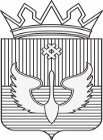 П О С Т А Н О В Л Е Н И Е Администрации Юсьвинского муниципального округаПермского края12.01.2023                                                                                               № 12/1О внесении изменений в муниципальную программу «Экономическое развитие Юсьвинского муниципального округа Пермского края» В соответствии с Бюджетным кодексом РФ, Федеральным законом от 06.10.2013 № 131-ФЗ «Об общих принципах организации местного самоуправления в РФ», решением Думы Юсьвинского муниципального округа Пермского края от 22.12.2022 № 475 «О бюджете Юсьвинского муниципального округа Пермского края на 2023 год и на плановый период 2024-2025 годов», Порядком разработки, реализации и оценки эффективности муниципальных программ Юсьвинского муниципального округа Пермского края, утвержденным постановлением администрации Юсьвинского муниципального округа Пермского края от 13.03.2020 № 28, руководствуясь Уставом Юсьвинского муниципального округа Пермского края, администрация Юсьвинского муниципального округа Пермского края ПОСТАНОВЛЯЕТ:Внести в муниципальную программу «Экономическое развитие Юсьвинского муниципального округа Пермского края», утвержденную постановлением администрации Юсьвинского муниципального округа Пермского края от 24.10.2022 № 620/8 (далее – муниципальная программа), следующие изменения:В паспорте муниципальной программы  строки 10,13,14 изложить в новой редакции:1.2. Таблицу 1 «Финансирование муниципальной программы «Экономическое развитие Юсьвинского муниципального округа Пермского края» изложить новой редакции согласно приложению 1;1.3. Таблицу 2 «Система программных мероприятий   подпрограммы 1.1. «Развитие малого и среднего предпринимательства в Юсьвинском муниципальном округе Пермского края» муниципальной программы «Экономическое развитие Юсьвинского муниципального округа Пермского края» изложить в новой редакции согласно приложению 2;1.4. Таблицу 3 «Система программных мероприятий   подпрограммы 1.2. «Развитие сельского хозяйства в Юсьвинском муниципальном округе Пермского края» муниципальной программы «Экономическое развитие Юсьвинского муниципального округа Пермского края» изложить в новой редакции согласно приложению 3;1.5. Таблицу 4 «Перечень целевых показателей муниципальной программы «Экономическое развитие Юсьвинского муниципального округа Пермского края» изложить в новой редакции согласно приложению 4.2. Настоящее постановление вступает в силу с даты его официального опубликования в газете «Юсьвинские вести» и размещения на официальном сайте муниципального образования Юсьвинский муниципальный округ Пермского края в информационно-телекоммуникационной сети «Интернет».3. Контроль за исполнением настоящего постановления возложить на Шидловскую Н.Ю., заместителя главы администрации округа  по экономическому  развитию. Глава муниципального округа – глава администрации Юсьвинскогомуниципального округа Пермского края                                       Н.Г.НикулинПриложение 1 к постановлению администрации Юсьвинского муниципального округаПермского края                                                                                                                                                                           от 12.01.2023 № 12/1ФИНАНСИРОВАНИЕмуниципальной программы«Экономическое развитие Юсьвинского муниципального округа Пермского края»таблица 1Приложение 2 к постановлению администрации Юсьвинского муниципального округаПермского края                                                                                                                                                                           от 12.01.2023 № 12/1Таблица 2Система программных мероприятий   подпрограммы 1.1. «Развитие малого и среднего предпринимательства в Юсьвинском муниципальном округе Пермского края» муниципальной программы «Экономическое развитие Юсьвинского муниципального округа Пермского края»Приложение 3 к постановлению администрации Юсьвинского муниципального округаПермского края                                                                                                                                                                           от 12.01.2023 № 12/1Таблица 3Система программных мероприятий   подпрограммы 1.2. «Развитие сельского хозяйства в Юсьвинском муниципальном округе Пермского края» муниципальной программы «Экономическое развитие Юсьвинского муниципального округа Пермского края»Приложение 4 к постановлению администрации Юсьвинского муниципального округаПермского края                                                                                                                                                                           от 12.01.2023 № 12/1Таблица 4Перечень целевых показателей муниципальной программы «Экономическое развитие Юсьвинского муниципального округа Пермского края»10.Перечень подпрограмм и задачПодпрограмма «Развитие малого и среднего предпринимательства в Юсьвинском муниципальном округе Пермского края».Задачи:1.1.1. Формирование комфортной деловой среды для развития и ведения бизнеса 1.1.2. Мотивация экономически активного населения к организации собственного дела.1.1.3. Создание условий для обеспечения жителей Юсьвинского муниципального округа Пермского края услугами торговли, общественного питания, бытового обслуживания.1.2. Подпрограмма «Развитие сельского хозяйства в Юсьвинском муниципальном округе Пермского края».Задачи:1.2.1. Увеличение объемов произведенной и реализованной сельскохозяйственной продукции субъектам малых форм хозяйствования1.2.2. Достижение целевых показателей региональных программ развития агропромышленного комплекса.1.2.3.    Поддержка и развитие кадрового потенциала13.Целевые показатели программыЕд.изм.На начало реализации программы2023 год2024 год2025 год2026 год2027 год13.1Рост количества действующих субъектов малого и среднего предпринимательства (по отношению к предыдущему году) %9010110110110110113.2Участие в публичных мероприятиях в целях повышения престижа предпринимательской деятельностиЕд.44444413.3Количество потенциальных и действующих СМСП, получивших консультационную поддержку Чел30505050505013.4Отсутствие просроченной задолженности по заработной плате Тыс.руб.00000013.5Обеспечение доступности для  продажи сельскохозяйственной продукциимест051717171713.6Количество проведенных сельскохозяйственных ярмарокЕд.76666613.7Количество проведенных мероприятий по поддержке кадрового потенциалаЕд.36666614.Объемы и источники финансирования программыОбъемы и источники финансирования программыОбъемы и источники финансирования программы2023 год2024 год2025 год2026 год2027 год14.всего по источникам финансирования программы  (тыс.руб.), в том числе:всего по источникам финансирования программы  (тыс.руб.), в том числе:всего по источникам финансирования программы  (тыс.руб.), в том числе:518,0907,3266,8404,0419,814.бюджет Юсьвинского муниципального округа Пермского краябюджет Юсьвинского муниципального округа Пермского краябюджет Юсьвинского муниципального округа Пермского края518,0907,3266,8404,0419,814.бюджет Пермского краябюджет Пермского краябюджет Пермского края0000014.бюджет Российской Федерациибюджет Российской Федерациибюджет Российской Федерации0000014.внебюджетные источникивнебюджетные источникивнебюджетные источники0000014.1Подпрограмма 1.1, всего (тыс.руб.), в том числе:Подпрограмма 1.1, всего (тыс.руб.), в том числе:Подпрограмма 1.1, всего (тыс.руб.), в том числе:271,1650,600014.1бюджет Юсьвинского муниципального округа Пермского краябюджет Юсьвинского муниципального округа Пермского краябюджет Юсьвинского муниципального округа Пермского края271,1650,600014.1бюджет Пермского краябюджет Пермского краябюджет Пермского края0000014.1бюджет Российской Федерациибюджет Российской Федерациибюджет Российской Федерации0000014.1внебюджетные источникивнебюджетные источникивнебюджетные источники0000014.2Подпрограмма 1.2, всего (тыс.руб.), в том числе:Подпрограмма 1.2, всего (тыс.руб.), в том числе:Подпрограмма 1.2, всего (тыс.руб.), в том числе:246,9256,7266,8404,0419,8бюджет Юсьвинского муниципального округа Пермского краябюджет Юсьвинского муниципального округа Пермского краябюджет Юсьвинского муниципального округа Пермского края246,9256,7266,8404,0419,8бюджет Пермского краябюджет Пермского краябюджет Пермского края00000бюджет Российской Федерациибюджет Российской Федерациибюджет Российской Федерации00000внебюджетные источникивнебюджетные источникивнебюджетные источники00000№ п/пНаименование цели программы, подпрограммы, задачи основного мероприятия, мероприятияИсточник финансированияОбъем финансирования, тыс. рублейОбъем финансирования, тыс. рублейОбъем финансирования, тыс. рублейОбъем финансирования, тыс. рублейОбъем финансирования, тыс. рублей№ п/пНаименование цели программы, подпрограммы, задачи основного мероприятия, мероприятияИсточник финансирования2023 год2024 год2025 год2026 год2027 год1.Цель. Создание условий для экономического роста Юсьвинского муниципального округа Пермского краяЦель. Создание условий для экономического роста Юсьвинского муниципального округа Пермского краяЦель. Создание условий для экономического роста Юсьвинского муниципального округа Пермского краяЦель. Создание условий для экономического роста Юсьвинского муниципального округа Пермского краяЦель. Создание условий для экономического роста Юсьвинского муниципального округа Пермского краяЦель. Создание условий для экономического роста Юсьвинского муниципального округа Пермского краяЦель. Создание условий для экономического роста Юсьвинского муниципального округа Пермского края1.1.Подпрограмма «Развитие малого и среднего предпринимательства в Юсьвинском муниципальном округе Пермского края»Подпрограмма «Развитие малого и среднего предпринимательства в Юсьвинском муниципальном округе Пермского края»Подпрограмма «Развитие малого и среднего предпринимательства в Юсьвинском муниципальном округе Пермского края»Подпрограмма «Развитие малого и среднего предпринимательства в Юсьвинском муниципальном округе Пермского края»Подпрограмма «Развитие малого и среднего предпринимательства в Юсьвинском муниципальном округе Пермского края»Подпрограмма «Развитие малого и среднего предпринимательства в Юсьвинском муниципальном округе Пермского края»Подпрограмма «Развитие малого и среднего предпринимательства в Юсьвинском муниципальном округе Пермского края»1.1.1Задача. Формирование комфортной деловой среды для развития и ведения бизнесаЗадача. Формирование комфортной деловой среды для развития и ведения бизнесаЗадача. Формирование комфортной деловой среды для развития и ведения бизнесаЗадача. Формирование комфортной деловой среды для развития и ведения бизнесаЗадача. Формирование комфортной деловой среды для развития и ведения бизнесаЗадача. Формирование комфортной деловой среды для развития и ведения бизнесаЗадача. Формирование комфортной деловой среды для развития и ведения бизнеса1.1.1.1Основное мероприятие «Создание условий для формирования комфортной деловой среды для развития и ведения бизнеса»бюджетЮсьвинского муниципального округа Пермского края000001.1.1.1.1.Мероприятие «Организация работы Координационного совета по развитию малого и среднего предпринимательства в Юсьвинском муниципальном округе Пермского края»бюджетЮсьвинского муниципального округа Пермского края00000
1.1.2Задача. Мотивация экономически активного населения к организации собственного дела.Задача. Мотивация экономически активного населения к организации собственного дела.Задача. Мотивация экономически активного населения к организации собственного дела.Задача. Мотивация экономически активного населения к организации собственного дела.Задача. Мотивация экономически активного населения к организации собственного дела.Задача. Мотивация экономически активного населения к организации собственного дела.Задача. Мотивация экономически активного населения к организации собственного дела.1.1.2.1Основное мероприятие «Организация и проведение публичных мероприятий, направленных на повышение престижа предпринимательской деятельности»бюджетЮсьвинского муниципального округа Пермского края000001.1.2.1.1Мероприятие «Участие в выездных мероприятиях, форумах, круглых столах»бюджетЮсьвинского муниципального округа Пермского края000001.1.2.1.2.Мероприятие  «Информирование  о ситуации на рынке труда, по предотвращению социальной напряженности, мерах по поддержке субъектов малого и среднего предпринимательства»бюджетЮсьвинского муниципального округа Пермского края000001.1.2.1.3.Мероприятие «Организация работы межведомственной комиссии по предотвращению социальной напряженности и легализации налоговой базы и базы по страховым взносам в Юсьвинском муниципальном округе Пермского края»бюджетЮсьвинского муниципального округа Пермского края000001.1.3.Задача. Создание условий для обеспечения жителей Юсьвинского муниципального округа Пермского края услугами торговли, общественного питания, бытового обслуживанияЗадача. Создание условий для обеспечения жителей Юсьвинского муниципального округа Пермского края услугами торговли, общественного питания, бытового обслуживанияЗадача. Создание условий для обеспечения жителей Юсьвинского муниципального округа Пермского края услугами торговли, общественного питания, бытового обслуживанияЗадача. Создание условий для обеспечения жителей Юсьвинского муниципального округа Пермского края услугами торговли, общественного питания, бытового обслуживанияЗадача. Создание условий для обеспечения жителей Юсьвинского муниципального округа Пермского края услугами торговли, общественного питания, бытового обслуживанияЗадача. Создание условий для обеспечения жителей Юсьвинского муниципального округа Пермского края услугами торговли, общественного питания, бытового обслуживанияЗадача. Создание условий для обеспечения жителей Юсьвинского муниципального округа Пермского края услугами торговли, общественного питания, бытового обслуживания1.1.3.1Основное мероприятие «Организация мероприятий для обеспечения жителей Юсьвинского муниципального округа Пермского края услугами торговли, общественного питания, бытового обслуживания и сельскохозяйственной продукцией»бюджетЮсьвинского муниципального округа Пермского края271,1650,60001.1.3.1.1.Мероприятие «Приобретение торговых прилавков для продажи сельскохозяйственной продукции»бюджетЮсьвинского муниципального округа Пермского края271,1650,6000Всего по Подпрограмме 1.1,в том числе по источникам финансирования:Всего по Подпрограмме 1.1,в том числе по источникам финансирования:Всего по Подпрограмме 1.1,в том числе по источникам финансирования:271,1650,6000бюджет Юсьвинского муниципального округа Пермского краябюджет Юсьвинского муниципального округа Пермского краябюджет Юсьвинского муниципального округа Пермского края271,1650,6000бюджет Пермского краябюджет Пермского краябюджет Пермского края00000бюджет Российской Федерациибюджет Российской Федерациибюджет Российской Федерации00000внебюджетные источникивнебюджетные источникивнебюджетные источники000001.2.Подпрограмма  «Развитие сельского хозяйства в Юсьвинском муниципальном округе Пермского края»Подпрограмма  «Развитие сельского хозяйства в Юсьвинском муниципальном округе Пермского края»Подпрограмма  «Развитие сельского хозяйства в Юсьвинском муниципальном округе Пермского края»Подпрограмма  «Развитие сельского хозяйства в Юсьвинском муниципальном округе Пермского края»Подпрограмма  «Развитие сельского хозяйства в Юсьвинском муниципальном округе Пермского края»Подпрограмма  «Развитие сельского хозяйства в Юсьвинском муниципальном округе Пермского края»Подпрограмма  «Развитие сельского хозяйства в Юсьвинском муниципальном округе Пермского края»1.2.1.Задача. Увеличение объемов произведенной и реализованной сельскохозяйственной продукции субъектами малых форм хозяйствованияЗадача. Увеличение объемов произведенной и реализованной сельскохозяйственной продукции субъектами малых форм хозяйствованияЗадача. Увеличение объемов произведенной и реализованной сельскохозяйственной продукции субъектами малых форм хозяйствованияЗадача. Увеличение объемов произведенной и реализованной сельскохозяйственной продукции субъектами малых форм хозяйствованияЗадача. Увеличение объемов произведенной и реализованной сельскохозяйственной продукции субъектами малых форм хозяйствованияЗадача. Увеличение объемов произведенной и реализованной сельскохозяйственной продукции субъектами малых форм хозяйствованияЗадача. Увеличение объемов произведенной и реализованной сельскохозяйственной продукции субъектами малых форм хозяйствования1.2.1.1Основное мероприятие «Поддержка и развитие малых форм хозяйствования»бюджет Юсьвинского муниципального округа Пермского края120,0124,8130,0135,0140,01.2.1.1.1.Мероприятие «Проведение  сельскохозяйственных ярмарок»бюджет Юсьвинского муниципального округа Пермского края120,0124,8130,0135,0140,01.2.2.Задача. Поддержка и развитие кадрового потенциалаЗадача. Поддержка и развитие кадрового потенциалаЗадача. Поддержка и развитие кадрового потенциалаЗадача. Поддержка и развитие кадрового потенциалаЗадача. Поддержка и развитие кадрового потенциалаЗадача. Поддержка и развитие кадрового потенциалаЗадача. Поддержка и развитие кадрового потенциала1.2.2.1Основное мероприятие «Поддержка кадрового потенциала»бюджетЮсьвинского муниципального округа Пермского края126,9131,9136,8269,0279,81.2.2.1.1Мероприятие «Проведение мероприятия, посвященного Дню работников сельского хозяйства и перерабатывающей промышленности»бюджетЮсьвинского муниципального округа Пермского края 36,037,438,7112,0117,01.2.2.1.2Мероприятие «Проведение отраслевых  семинаров со специалистами сельхозпредприятий»бюджетЮсьвинского муниципального округа Пермского края40,041,643,245,046,81.2.2.1.3Мероприятие «Проведение конкурса техников по искусственному осеменению  коров»бюджетЮсьвинского муниципального округа Пермского края25,826,827,856,058,01.2.2.1.4Мероприятие «Проведение конкурса механизаторов»бюджетЮсьвинского муниципального округа Пермского края25,126,127,156,058,0Всего по Подпрограмме 1.2,в том числе по источникам финансирования:Всего по Подпрограмме 1.2,в том числе по источникам финансирования:Всего по Подпрограмме 1.2,в том числе по источникам финансирования:246,9256,7266,8404,0419,8бюджет Юсьвинского муниципального округа Пермского краябюджет Юсьвинского муниципального округа Пермского краябюджет Юсьвинского муниципального округа Пермского края246,9256,7266,8404,0419,8бюджет Пермского краябюджет Пермского краябюджет Пермского края0,000,00,00,00,0бюджет Российской Федерациибюджет Российской Федерациибюджет Российской Федерации0,000,00,00,00,0внебюджетные источникивнебюджетные источникивнебюджетные источники0,00,00,00,00,0Всего по Программе,в том числе по источникам финансирования:Всего по Программе,в том числе по источникам финансирования:Всего по Программе,в том числе по источникам финансирования:518,0907,3266,8404,0419,8бюджет Юсьвинского муниципального округа Пермского краябюджет Юсьвинского муниципального округа Пермского краябюджет Юсьвинского муниципального округа Пермского края518,0907,3266,8404,0419,8бюджет Пермского краябюджет Пермского краябюджет Пермского края00000бюджет Российской Федерациибюджет Российской Федерациибюджет Российской Федерации00000внебюджетные источникивнебюджетные источникивнебюджетные источники00000КодНаименование задачи, основного мероприятия, мероприятия, целевого показателяНаименование задачи, основного мероприятия, мероприятия, целевого показателяПлановое значение показателя целевого показателя программы Плановое значение показателя целевого показателя программы Плановое значение показателя целевого показателя программы Плановое значение показателя целевого показателя программы Плановое значение показателя целевого показателя программы Плановое значение показателя целевого показателя программы Плановое значение показателя целевого показателя программы Участник программыУчастник программыИсточник финансирования Источник финансирования Объем финансирования, тыс. руб. Объем финансирования, тыс. руб. Объем финансирования, тыс. руб. Объем финансирования, тыс. руб. Объем финансирования, тыс. руб. Объем финансирования, тыс. руб. Объем финансирования, тыс. руб. Объем финансирования, тыс. руб. Объем финансирования, тыс. руб. КодНаименование задачи, основного мероприятия, мероприятия, целевого показателяНаименование задачи, основного мероприятия, мероприятия, целевого показателяед. изм.2023 год2024 год2025 год2026 год2026 год2027 годУчастник программыУчастник программыИсточник финансирования Источник финансирования 2023 год2024 год2024 год2025 год2025 год2026 год2026 год2027 год2027 год12234567789910101112121313141415151.1.1 Задача. Формирование комфортной деловой среды для развития и ведения бизнесаЗадача. Формирование комфортной деловой среды для развития и ведения бизнесаЗадача. Формирование комфортной деловой среды для развития и ведения бизнесаЗадача. Формирование комфортной деловой среды для развития и ведения бизнесаЗадача. Формирование комфортной деловой среды для развития и ведения бизнесаЗадача. Формирование комфортной деловой среды для развития и ведения бизнесаЗадача. Формирование комфортной деловой среды для развития и ведения бизнесаЗадача. Формирование комфортной деловой среды для развития и ведения бизнесаЗадача. Формирование комфортной деловой среды для развития и ведения бизнесаЗадача. Формирование комфортной деловой среды для развития и ведения бизнесаЗадача. Формирование комфортной деловой среды для развития и ведения бизнесаЗадача. Формирование комфортной деловой среды для развития и ведения бизнесаЗадача. Формирование комфортной деловой среды для развития и ведения бизнесаЗадача. Формирование комфортной деловой среды для развития и ведения бизнесаЗадача. Формирование комфортной деловой среды для развития и ведения бизнесаЗадача. Формирование комфортной деловой среды для развития и ведения бизнесаЗадача. Формирование комфортной деловой среды для развития и ведения бизнесаЗадача. Формирование комфортной деловой среды для развития и ведения бизнесаЗадача. Формирование комфортной деловой среды для развития и ведения бизнесаЗадача. Формирование комфортной деловой среды для развития и ведения бизнесаЗадача. Формирование комфортной деловой среды для развития и ведения бизнесаЗадача. Формирование комфортной деловой среды для развития и ведения бизнеса1.1.1.1Основное мероприятие «Создание условий для формирования комфортной деловой среды для развития и ведения бизнеса»Основное мероприятие «Создание условий для формирования комфортной деловой среды для развития и ведения бизнеса»Основное мероприятие «Создание условий для формирования комфортной деловой среды для развития и ведения бизнеса»Основное мероприятие «Создание условий для формирования комфортной деловой среды для развития и ведения бизнеса»Основное мероприятие «Создание условий для формирования комфортной деловой среды для развития и ведения бизнеса»Основное мероприятие «Создание условий для формирования комфортной деловой среды для развития и ведения бизнеса»Основное мероприятие «Создание условий для формирования комфортной деловой среды для развития и ведения бизнеса»Основное мероприятие «Создание условий для формирования комфортной деловой среды для развития и ведения бизнеса»Основное мероприятие «Создание условий для формирования комфортной деловой среды для развития и ведения бизнеса»Основное мероприятие «Создание условий для формирования комфортной деловой среды для развития и ведения бизнеса»Основное мероприятие «Создание условий для формирования комфортной деловой среды для развития и ведения бизнеса»Основное мероприятие «Создание условий для формирования комфортной деловой среды для развития и ведения бизнеса»Основное мероприятие «Создание условий для формирования комфортной деловой среды для развития и ведения бизнеса»Основное мероприятие «Создание условий для формирования комфортной деловой среды для развития и ведения бизнеса»Основное мероприятие «Создание условий для формирования комфортной деловой среды для развития и ведения бизнеса»Основное мероприятие «Создание условий для формирования комфортной деловой среды для развития и ведения бизнеса»Основное мероприятие «Создание условий для формирования комфортной деловой среды для развития и ведения бизнеса»Основное мероприятие «Создание условий для формирования комфортной деловой среды для развития и ведения бизнеса»Основное мероприятие «Создание условий для формирования комфортной деловой среды для развития и ведения бизнеса»Основное мероприятие «Создание условий для формирования комфортной деловой среды для развития и ведения бизнеса»Основное мероприятие «Создание условий для формирования комфортной деловой среды для развития и ведения бизнеса»Основное мероприятие «Создание условий для формирования комфортной деловой среды для развития и ведения бизнеса»1.1.1.1.1.Мероприятие «Организация работы Координационного совета по развитию малого и среднего предпринимательства в Юсьвинском муниципальном округе Пермского края»»Мероприятие «Организация работы Координационного совета по развитию малого и среднего предпринимательства в Юсьвинском муниципальном округе Пермского края»»Мероприятие «Организация работы Координационного совета по развитию малого и среднего предпринимательства в Юсьвинском муниципальном округе Пермского края»»Мероприятие «Организация работы Координационного совета по развитию малого и среднего предпринимательства в Юсьвинском муниципальном округе Пермского края»»Мероприятие «Организация работы Координационного совета по развитию малого и среднего предпринимательства в Юсьвинском муниципальном округе Пермского края»»Мероприятие «Организация работы Координационного совета по развитию малого и среднего предпринимательства в Юсьвинском муниципальном округе Пермского края»»Мероприятие «Организация работы Координационного совета по развитию малого и среднего предпринимательства в Юсьвинском муниципальном округе Пермского края»»Мероприятие «Организация работы Координационного совета по развитию малого и среднего предпринимательства в Юсьвинском муниципальном округе Пермского края»»Мероприятие «Организация работы Координационного совета по развитию малого и среднего предпринимательства в Юсьвинском муниципальном округе Пермского края»»Мероприятие «Организация работы Координационного совета по развитию малого и среднего предпринимательства в Юсьвинском муниципальном округе Пермского края»»Мероприятие «Организация работы Координационного совета по развитию малого и среднего предпринимательства в Юсьвинском муниципальном округе Пермского края»»Мероприятие «Организация работы Координационного совета по развитию малого и среднего предпринимательства в Юсьвинском муниципальном округе Пермского края»»Мероприятие «Организация работы Координационного совета по развитию малого и среднего предпринимательства в Юсьвинском муниципальном округе Пермского края»»Мероприятие «Организация работы Координационного совета по развитию малого и среднего предпринимательства в Юсьвинском муниципальном округе Пермского края»»Мероприятие «Организация работы Координационного совета по развитию малого и среднего предпринимательства в Юсьвинском муниципальном округе Пермского края»»Мероприятие «Организация работы Координационного совета по развитию малого и среднего предпринимательства в Юсьвинском муниципальном округе Пермского края»»Мероприятие «Организация работы Координационного совета по развитию малого и среднего предпринимательства в Юсьвинском муниципальном округе Пермского края»»Мероприятие «Организация работы Координационного совета по развитию малого и среднего предпринимательства в Юсьвинском муниципальном округе Пермского края»»Мероприятие «Организация работы Координационного совета по развитию малого и среднего предпринимательства в Юсьвинском муниципальном округе Пермского края»»Мероприятие «Организация работы Координационного совета по развитию малого и среднего предпринимательства в Юсьвинском муниципальном округе Пермского края»»Мероприятие «Организация работы Координационного совета по развитию малого и среднего предпринимательства в Юсьвинском муниципальном округе Пермского края»»Мероприятие «Организация работы Координационного совета по развитию малого и среднего предпринимательства в Юсьвинском муниципальном округе Пермского края»»1.1.1.1.1.1Рост количества действующих субъектов малого и среднего предпринимательства (по отношению к предыдущему году)Рост количества действующих субъектов малого и среднего предпринимательства (по отношению к предыдущему году)%101101101101101101Комитет экономического развития, Субъекты МСПКомитет экономического развития, Субъекты МСПбюджетЮсьвинского муниципального округа Пермского краябюджетЮсьвинского муниципального округа Пермского края000000000Итого по мероприятию  1.1.1.1, в том числе по источникам финансированияИтого по мероприятию  1.1.1.1, в том числе по источникам финансированияИтого по мероприятию  1.1.1.1, в том числе по источникам финансированияИтого по мероприятию  1.1.1.1, в том числе по источникам финансированияИтого по мероприятию  1.1.1.1, в том числе по источникам финансированияИтого по мероприятию  1.1.1.1, в том числе по источникам финансированияИтого по мероприятию  1.1.1.1, в том числе по источникам финансированияИтого по мероприятию  1.1.1.1, в том числе по источникам финансированияИтого по мероприятию  1.1.1.1, в том числе по источникам финансированияИтого по мероприятию  1.1.1.1, в том числе по источникам финансированияИтого по мероприятию  1.1.1.1, в том числе по источникам финансированияИтого по мероприятию  1.1.1.1, в том числе по источникам финансированиябюджетЮсьвинского муниципального округа Пермского краябюджетЮсьвинского муниципального округа Пермского края000000000Итого по основному мероприятию  1.1.1.1., в том числе по источникам финансированияИтого по основному мероприятию  1.1.1.1., в том числе по источникам финансированияИтого по основному мероприятию  1.1.1.1., в том числе по источникам финансированияИтого по основному мероприятию  1.1.1.1., в том числе по источникам финансированияИтого по основному мероприятию  1.1.1.1., в том числе по источникам финансированияИтого по основному мероприятию  1.1.1.1., в том числе по источникам финансированияИтого по основному мероприятию  1.1.1.1., в том числе по источникам финансированияИтого по основному мероприятию  1.1.1.1., в том числе по источникам финансированияИтого по основному мероприятию  1.1.1.1., в том числе по источникам финансированияИтого по основному мероприятию  1.1.1.1., в том числе по источникам финансированияИтого по основному мероприятию  1.1.1.1., в том числе по источникам финансированияИтого по основному мероприятию  1.1.1.1., в том числе по источникам финансированиябюджетЮсьвинского муниципального округа Пермского краябюджетЮсьвинского муниципального округа Пермского края000000000Итого по задаче  1.1.1, в том числе по источникам финансированияИтого по задаче  1.1.1, в том числе по источникам финансированияИтого по задаче  1.1.1, в том числе по источникам финансированияИтого по задаче  1.1.1, в том числе по источникам финансированияИтого по задаче  1.1.1, в том числе по источникам финансированияИтого по задаче  1.1.1, в том числе по источникам финансированияИтого по задаче  1.1.1, в том числе по источникам финансированияИтого по задаче  1.1.1, в том числе по источникам финансированияИтого по задаче  1.1.1, в том числе по источникам финансированияИтого по задаче  1.1.1, в том числе по источникам финансированияИтого по задаче  1.1.1, в том числе по источникам финансированияИтого по задаче  1.1.1, в том числе по источникам финансированиябюджетЮсьвинского муниципального округа Пермского краябюджетЮсьвинского муниципального округа Пермского края0000000001.1.2 1.1.2 Задача. Мотивация экономически активного населения к организации собственного делаЗадача. Мотивация экономически активного населения к организации собственного делаЗадача. Мотивация экономически активного населения к организации собственного делаЗадача. Мотивация экономически активного населения к организации собственного делаЗадача. Мотивация экономически активного населения к организации собственного делаЗадача. Мотивация экономически активного населения к организации собственного делаЗадача. Мотивация экономически активного населения к организации собственного делаЗадача. Мотивация экономически активного населения к организации собственного делаЗадача. Мотивация экономически активного населения к организации собственного делаЗадача. Мотивация экономически активного населения к организации собственного делаЗадача. Мотивация экономически активного населения к организации собственного делаЗадача. Мотивация экономически активного населения к организации собственного делаЗадача. Мотивация экономически активного населения к организации собственного делаЗадача. Мотивация экономически активного населения к организации собственного делаЗадача. Мотивация экономически активного населения к организации собственного делаЗадача. Мотивация экономически активного населения к организации собственного делаЗадача. Мотивация экономически активного населения к организации собственного делаЗадача. Мотивация экономически активного населения к организации собственного делаЗадача. Мотивация экономически активного населения к организации собственного делаЗадача. Мотивация экономически активного населения к организации собственного делаЗадача. Мотивация экономически активного населения к организации собственного дела1.1.2.11.1.2.1Основное мероприятие «Организация и проведение публичных мероприятий, направленных на повышение престижа предпринимательской деятельности»Основное мероприятие «Организация и проведение публичных мероприятий, направленных на повышение престижа предпринимательской деятельности»Основное мероприятие «Организация и проведение публичных мероприятий, направленных на повышение престижа предпринимательской деятельности»Основное мероприятие «Организация и проведение публичных мероприятий, направленных на повышение престижа предпринимательской деятельности»Основное мероприятие «Организация и проведение публичных мероприятий, направленных на повышение престижа предпринимательской деятельности»Основное мероприятие «Организация и проведение публичных мероприятий, направленных на повышение престижа предпринимательской деятельности»Основное мероприятие «Организация и проведение публичных мероприятий, направленных на повышение престижа предпринимательской деятельности»Основное мероприятие «Организация и проведение публичных мероприятий, направленных на повышение престижа предпринимательской деятельности»Основное мероприятие «Организация и проведение публичных мероприятий, направленных на повышение престижа предпринимательской деятельности»Основное мероприятие «Организация и проведение публичных мероприятий, направленных на повышение престижа предпринимательской деятельности»Основное мероприятие «Организация и проведение публичных мероприятий, направленных на повышение престижа предпринимательской деятельности»Основное мероприятие «Организация и проведение публичных мероприятий, направленных на повышение престижа предпринимательской деятельности»Основное мероприятие «Организация и проведение публичных мероприятий, направленных на повышение престижа предпринимательской деятельности»Основное мероприятие «Организация и проведение публичных мероприятий, направленных на повышение престижа предпринимательской деятельности»Основное мероприятие «Организация и проведение публичных мероприятий, направленных на повышение престижа предпринимательской деятельности»Основное мероприятие «Организация и проведение публичных мероприятий, направленных на повышение престижа предпринимательской деятельности»Основное мероприятие «Организация и проведение публичных мероприятий, направленных на повышение престижа предпринимательской деятельности»Основное мероприятие «Организация и проведение публичных мероприятий, направленных на повышение престижа предпринимательской деятельности»Основное мероприятие «Организация и проведение публичных мероприятий, направленных на повышение престижа предпринимательской деятельности»Основное мероприятие «Организация и проведение публичных мероприятий, направленных на повышение престижа предпринимательской деятельности»Основное мероприятие «Организация и проведение публичных мероприятий, направленных на повышение престижа предпринимательской деятельности»1.1.2.1.11.1.2.1.1Мероприятие «Участие в выездных мероприятиях, форумах, круглых столах»Мероприятие «Участие в выездных мероприятиях, форумах, круглых столах»Мероприятие «Участие в выездных мероприятиях, форумах, круглых столах»Мероприятие «Участие в выездных мероприятиях, форумах, круглых столах»Мероприятие «Участие в выездных мероприятиях, форумах, круглых столах»Мероприятие «Участие в выездных мероприятиях, форумах, круглых столах»Мероприятие «Участие в выездных мероприятиях, форумах, круглых столах»Мероприятие «Участие в выездных мероприятиях, форумах, круглых столах»Мероприятие «Участие в выездных мероприятиях, форумах, круглых столах»Мероприятие «Участие в выездных мероприятиях, форумах, круглых столах»Мероприятие «Участие в выездных мероприятиях, форумах, круглых столах»Мероприятие «Участие в выездных мероприятиях, форумах, круглых столах»Мероприятие «Участие в выездных мероприятиях, форумах, круглых столах»Мероприятие «Участие в выездных мероприятиях, форумах, круглых столах»Мероприятие «Участие в выездных мероприятиях, форумах, круглых столах»Мероприятие «Участие в выездных мероприятиях, форумах, круглых столах»Мероприятие «Участие в выездных мероприятиях, форумах, круглых столах»Мероприятие «Участие в выездных мероприятиях, форумах, круглых столах»Мероприятие «Участие в выездных мероприятиях, форумах, круглых столах»Мероприятие «Участие в выездных мероприятиях, форумах, круглых столах»Мероприятие «Участие в выездных мероприятиях, форумах, круглых столах»1.1.2.1.1.11.1.2.1.1.1Участие в публичных мероприятиях в целях повышения престижа предпринимательской деятельностиЕд.4444444Комитет экономического развития, Субъекты МСПбюджетЮсьвинского муниципального округа Пермского краябюджетЮсьвинского муниципального округа Пермского края0000000001.1.2.1.21.1.2.1.2Мероприятие «Информирование  о ситуации на рынке труда, по предотвращению социальной напряженности, мерах по поддержке субъектов малого и среднего предпринимательства»  Мероприятие «Информирование  о ситуации на рынке труда, по предотвращению социальной напряженности, мерах по поддержке субъектов малого и среднего предпринимательства»  Мероприятие «Информирование  о ситуации на рынке труда, по предотвращению социальной напряженности, мерах по поддержке субъектов малого и среднего предпринимательства»  Мероприятие «Информирование  о ситуации на рынке труда, по предотвращению социальной напряженности, мерах по поддержке субъектов малого и среднего предпринимательства»  Мероприятие «Информирование  о ситуации на рынке труда, по предотвращению социальной напряженности, мерах по поддержке субъектов малого и среднего предпринимательства»  Мероприятие «Информирование  о ситуации на рынке труда, по предотвращению социальной напряженности, мерах по поддержке субъектов малого и среднего предпринимательства»  Мероприятие «Информирование  о ситуации на рынке труда, по предотвращению социальной напряженности, мерах по поддержке субъектов малого и среднего предпринимательства»  Мероприятие «Информирование  о ситуации на рынке труда, по предотвращению социальной напряженности, мерах по поддержке субъектов малого и среднего предпринимательства»  Мероприятие «Информирование  о ситуации на рынке труда, по предотвращению социальной напряженности, мерах по поддержке субъектов малого и среднего предпринимательства»  Мероприятие «Информирование  о ситуации на рынке труда, по предотвращению социальной напряженности, мерах по поддержке субъектов малого и среднего предпринимательства»  Мероприятие «Информирование  о ситуации на рынке труда, по предотвращению социальной напряженности, мерах по поддержке субъектов малого и среднего предпринимательства»  Мероприятие «Информирование  о ситуации на рынке труда, по предотвращению социальной напряженности, мерах по поддержке субъектов малого и среднего предпринимательства»  Мероприятие «Информирование  о ситуации на рынке труда, по предотвращению социальной напряженности, мерах по поддержке субъектов малого и среднего предпринимательства»  Мероприятие «Информирование  о ситуации на рынке труда, по предотвращению социальной напряженности, мерах по поддержке субъектов малого и среднего предпринимательства»  Мероприятие «Информирование  о ситуации на рынке труда, по предотвращению социальной напряженности, мерах по поддержке субъектов малого и среднего предпринимательства»  Мероприятие «Информирование  о ситуации на рынке труда, по предотвращению социальной напряженности, мерах по поддержке субъектов малого и среднего предпринимательства»  Мероприятие «Информирование  о ситуации на рынке труда, по предотвращению социальной напряженности, мерах по поддержке субъектов малого и среднего предпринимательства»  Мероприятие «Информирование  о ситуации на рынке труда, по предотвращению социальной напряженности, мерах по поддержке субъектов малого и среднего предпринимательства»  Мероприятие «Информирование  о ситуации на рынке труда, по предотвращению социальной напряженности, мерах по поддержке субъектов малого и среднего предпринимательства»  Мероприятие «Информирование  о ситуации на рынке труда, по предотвращению социальной напряженности, мерах по поддержке субъектов малого и среднего предпринимательства»  Мероприятие «Информирование  о ситуации на рынке труда, по предотвращению социальной напряженности, мерах по поддержке субъектов малого и среднего предпринимательства»  1.1.2.1.2.11.1.2.1.2.1Количество потенциальных и действующих СМСП, получивших консультационную поддержкучел.50505050505050Комитет экономического развитиябюджетЮсьвинского муниципального округа Пермского краябюджетЮсьвинского муниципального округа Пермского края0000000001.1.2.1.31.1.2.1.3Мероприятие «Организация работы межведомственной комиссии по предотвращению социальной напряженности и легализации налоговой базы и базы по страховым взносам в Юсьвинском муниципальном округе Пермского края»Мероприятие «Организация работы межведомственной комиссии по предотвращению социальной напряженности и легализации налоговой базы и базы по страховым взносам в Юсьвинском муниципальном округе Пермского края»Мероприятие «Организация работы межведомственной комиссии по предотвращению социальной напряженности и легализации налоговой базы и базы по страховым взносам в Юсьвинском муниципальном округе Пермского края»Мероприятие «Организация работы межведомственной комиссии по предотвращению социальной напряженности и легализации налоговой базы и базы по страховым взносам в Юсьвинском муниципальном округе Пермского края»Мероприятие «Организация работы межведомственной комиссии по предотвращению социальной напряженности и легализации налоговой базы и базы по страховым взносам в Юсьвинском муниципальном округе Пермского края»Мероприятие «Организация работы межведомственной комиссии по предотвращению социальной напряженности и легализации налоговой базы и базы по страховым взносам в Юсьвинском муниципальном округе Пермского края»Мероприятие «Организация работы межведомственной комиссии по предотвращению социальной напряженности и легализации налоговой базы и базы по страховым взносам в Юсьвинском муниципальном округе Пермского края»Мероприятие «Организация работы межведомственной комиссии по предотвращению социальной напряженности и легализации налоговой базы и базы по страховым взносам в Юсьвинском муниципальном округе Пермского края»Мероприятие «Организация работы межведомственной комиссии по предотвращению социальной напряженности и легализации налоговой базы и базы по страховым взносам в Юсьвинском муниципальном округе Пермского края»Мероприятие «Организация работы межведомственной комиссии по предотвращению социальной напряженности и легализации налоговой базы и базы по страховым взносам в Юсьвинском муниципальном округе Пермского края»Мероприятие «Организация работы межведомственной комиссии по предотвращению социальной напряженности и легализации налоговой базы и базы по страховым взносам в Юсьвинском муниципальном округе Пермского края»Мероприятие «Организация работы межведомственной комиссии по предотвращению социальной напряженности и легализации налоговой базы и базы по страховым взносам в Юсьвинском муниципальном округе Пермского края»Мероприятие «Организация работы межведомственной комиссии по предотвращению социальной напряженности и легализации налоговой базы и базы по страховым взносам в Юсьвинском муниципальном округе Пермского края»Мероприятие «Организация работы межведомственной комиссии по предотвращению социальной напряженности и легализации налоговой базы и базы по страховым взносам в Юсьвинском муниципальном округе Пермского края»Мероприятие «Организация работы межведомственной комиссии по предотвращению социальной напряженности и легализации налоговой базы и базы по страховым взносам в Юсьвинском муниципальном округе Пермского края»Мероприятие «Организация работы межведомственной комиссии по предотвращению социальной напряженности и легализации налоговой базы и базы по страховым взносам в Юсьвинском муниципальном округе Пермского края»Мероприятие «Организация работы межведомственной комиссии по предотвращению социальной напряженности и легализации налоговой базы и базы по страховым взносам в Юсьвинском муниципальном округе Пермского края»Мероприятие «Организация работы межведомственной комиссии по предотвращению социальной напряженности и легализации налоговой базы и базы по страховым взносам в Юсьвинском муниципальном округе Пермского края»Мероприятие «Организация работы межведомственной комиссии по предотвращению социальной напряженности и легализации налоговой базы и базы по страховым взносам в Юсьвинском муниципальном округе Пермского края»Мероприятие «Организация работы межведомственной комиссии по предотвращению социальной напряженности и легализации налоговой базы и базы по страховым взносам в Юсьвинском муниципальном округе Пермского края»Мероприятие «Организация работы межведомственной комиссии по предотвращению социальной напряженности и легализации налоговой базы и базы по страховым взносам в Юсьвинском муниципальном округе Пермского края»1.1.2.1.3.11.1.2.1.3.1Отсутствие просроченной задолженности по заработной платеТыс.руб.0000000Комитет экономического развитиябюджетЮсьвинского муниципального округа Пермского краябюджетЮсьвинского муниципального округа Пермского края000000000Итого по основному мероприятию 1.1.2.1, в том числе по источникам финансированияИтого по основному мероприятию 1.1.2.1, в том числе по источникам финансированияИтого по основному мероприятию 1.1.2.1, в том числе по источникам финансированияИтого по основному мероприятию 1.1.2.1, в том числе по источникам финансированияИтого по основному мероприятию 1.1.2.1, в том числе по источникам финансированияИтого по основному мероприятию 1.1.2.1, в том числе по источникам финансированияИтого по основному мероприятию 1.1.2.1, в том числе по источникам финансированияИтого по основному мероприятию 1.1.2.1, в том числе по источникам финансированияИтого по основному мероприятию 1.1.2.1, в том числе по источникам финансированияИтого по основному мероприятию 1.1.2.1, в том числе по источникам финансированияИтого по основному мероприятию 1.1.2.1, в том числе по источникам финансированияИтого по основному мероприятию 1.1.2.1, в том числе по источникам финансированиябюджетЮсьвинского муниципального округа Пермского краябюджетЮсьвинского муниципального округа Пермского края000000000Итого по задаче  1.1.2, в том числе по источникам финансированияИтого по задаче  1.1.2, в том числе по источникам финансированияИтого по задаче  1.1.2, в том числе по источникам финансированияИтого по задаче  1.1.2, в том числе по источникам финансированияИтого по задаче  1.1.2, в том числе по источникам финансированияИтого по задаче  1.1.2, в том числе по источникам финансированияИтого по задаче  1.1.2, в том числе по источникам финансированияИтого по задаче  1.1.2, в том числе по источникам финансированияИтого по задаче  1.1.2, в том числе по источникам финансированияИтого по задаче  1.1.2, в том числе по источникам финансированияИтого по задаче  1.1.2, в том числе по источникам финансированияИтого по задаче  1.1.2, в том числе по источникам финансированиябюджетЮсьвинского муниципального округа Пермского краябюджетЮсьвинского муниципального округа Пермского края0000000001.1.3.1.1.3.Задача. Создание условий для обеспечения жителей Юсьвинского муниципального округа Пермского края услугами торговли, общественного питания, бытового обслуживанияЗадача. Создание условий для обеспечения жителей Юсьвинского муниципального округа Пермского края услугами торговли, общественного питания, бытового обслуживанияЗадача. Создание условий для обеспечения жителей Юсьвинского муниципального округа Пермского края услугами торговли, общественного питания, бытового обслуживанияЗадача. Создание условий для обеспечения жителей Юсьвинского муниципального округа Пермского края услугами торговли, общественного питания, бытового обслуживанияЗадача. Создание условий для обеспечения жителей Юсьвинского муниципального округа Пермского края услугами торговли, общественного питания, бытового обслуживанияЗадача. Создание условий для обеспечения жителей Юсьвинского муниципального округа Пермского края услугами торговли, общественного питания, бытового обслуживанияЗадача. Создание условий для обеспечения жителей Юсьвинского муниципального округа Пермского края услугами торговли, общественного питания, бытового обслуживанияЗадача. Создание условий для обеспечения жителей Юсьвинского муниципального округа Пермского края услугами торговли, общественного питания, бытового обслуживанияЗадача. Создание условий для обеспечения жителей Юсьвинского муниципального округа Пермского края услугами торговли, общественного питания, бытового обслуживанияЗадача. Создание условий для обеспечения жителей Юсьвинского муниципального округа Пермского края услугами торговли, общественного питания, бытового обслуживанияЗадача. Создание условий для обеспечения жителей Юсьвинского муниципального округа Пермского края услугами торговли, общественного питания, бытового обслуживанияЗадача. Создание условий для обеспечения жителей Юсьвинского муниципального округа Пермского края услугами торговли, общественного питания, бытового обслуживанияЗадача. Создание условий для обеспечения жителей Юсьвинского муниципального округа Пермского края услугами торговли, общественного питания, бытового обслуживанияЗадача. Создание условий для обеспечения жителей Юсьвинского муниципального округа Пермского края услугами торговли, общественного питания, бытового обслуживанияЗадача. Создание условий для обеспечения жителей Юсьвинского муниципального округа Пермского края услугами торговли, общественного питания, бытового обслуживанияЗадача. Создание условий для обеспечения жителей Юсьвинского муниципального округа Пермского края услугами торговли, общественного питания, бытового обслуживанияЗадача. Создание условий для обеспечения жителей Юсьвинского муниципального округа Пермского края услугами торговли, общественного питания, бытового обслуживанияЗадача. Создание условий для обеспечения жителей Юсьвинского муниципального округа Пермского края услугами торговли, общественного питания, бытового обслуживанияЗадача. Создание условий для обеспечения жителей Юсьвинского муниципального округа Пермского края услугами торговли, общественного питания, бытового обслуживанияЗадача. Создание условий для обеспечения жителей Юсьвинского муниципального округа Пермского края услугами торговли, общественного питания, бытового обслуживанияЗадача. Создание условий для обеспечения жителей Юсьвинского муниципального округа Пермского края услугами торговли, общественного питания, бытового обслуживания1.1.3.11.1.3.1Основное мероприятие «Организация мероприятий для обеспечения жителей Юсьвинского муниципального округа Пермского края услугами торговли, общественного питания, бытового обслуживания и сельскохозяйственной продукцией»Основное мероприятие «Организация мероприятий для обеспечения жителей Юсьвинского муниципального округа Пермского края услугами торговли, общественного питания, бытового обслуживания и сельскохозяйственной продукцией»Основное мероприятие «Организация мероприятий для обеспечения жителей Юсьвинского муниципального округа Пермского края услугами торговли, общественного питания, бытового обслуживания и сельскохозяйственной продукцией»Основное мероприятие «Организация мероприятий для обеспечения жителей Юсьвинского муниципального округа Пермского края услугами торговли, общественного питания, бытового обслуживания и сельскохозяйственной продукцией»Основное мероприятие «Организация мероприятий для обеспечения жителей Юсьвинского муниципального округа Пермского края услугами торговли, общественного питания, бытового обслуживания и сельскохозяйственной продукцией»Основное мероприятие «Организация мероприятий для обеспечения жителей Юсьвинского муниципального округа Пермского края услугами торговли, общественного питания, бытового обслуживания и сельскохозяйственной продукцией»Основное мероприятие «Организация мероприятий для обеспечения жителей Юсьвинского муниципального округа Пермского края услугами торговли, общественного питания, бытового обслуживания и сельскохозяйственной продукцией»Основное мероприятие «Организация мероприятий для обеспечения жителей Юсьвинского муниципального округа Пермского края услугами торговли, общественного питания, бытового обслуживания и сельскохозяйственной продукцией»Основное мероприятие «Организация мероприятий для обеспечения жителей Юсьвинского муниципального округа Пермского края услугами торговли, общественного питания, бытового обслуживания и сельскохозяйственной продукцией»Основное мероприятие «Организация мероприятий для обеспечения жителей Юсьвинского муниципального округа Пермского края услугами торговли, общественного питания, бытового обслуживания и сельскохозяйственной продукцией»Основное мероприятие «Организация мероприятий для обеспечения жителей Юсьвинского муниципального округа Пермского края услугами торговли, общественного питания, бытового обслуживания и сельскохозяйственной продукцией»Основное мероприятие «Организация мероприятий для обеспечения жителей Юсьвинского муниципального округа Пермского края услугами торговли, общественного питания, бытового обслуживания и сельскохозяйственной продукцией»Основное мероприятие «Организация мероприятий для обеспечения жителей Юсьвинского муниципального округа Пермского края услугами торговли, общественного питания, бытового обслуживания и сельскохозяйственной продукцией»Основное мероприятие «Организация мероприятий для обеспечения жителей Юсьвинского муниципального округа Пермского края услугами торговли, общественного питания, бытового обслуживания и сельскохозяйственной продукцией»Основное мероприятие «Организация мероприятий для обеспечения жителей Юсьвинского муниципального округа Пермского края услугами торговли, общественного питания, бытового обслуживания и сельскохозяйственной продукцией»Основное мероприятие «Организация мероприятий для обеспечения жителей Юсьвинского муниципального округа Пермского края услугами торговли, общественного питания, бытового обслуживания и сельскохозяйственной продукцией»Основное мероприятие «Организация мероприятий для обеспечения жителей Юсьвинского муниципального округа Пермского края услугами торговли, общественного питания, бытового обслуживания и сельскохозяйственной продукцией»Основное мероприятие «Организация мероприятий для обеспечения жителей Юсьвинского муниципального округа Пермского края услугами торговли, общественного питания, бытового обслуживания и сельскохозяйственной продукцией»Основное мероприятие «Организация мероприятий для обеспечения жителей Юсьвинского муниципального округа Пермского края услугами торговли, общественного питания, бытового обслуживания и сельскохозяйственной продукцией»Основное мероприятие «Организация мероприятий для обеспечения жителей Юсьвинского муниципального округа Пермского края услугами торговли, общественного питания, бытового обслуживания и сельскохозяйственной продукцией»Основное мероприятие «Организация мероприятий для обеспечения жителей Юсьвинского муниципального округа Пермского края услугами торговли, общественного питания, бытового обслуживания и сельскохозяйственной продукцией»1.1.3.1.1.1.1.3.1.1.Мероприятие «Приобретение торговых прилавков для продажи сельскохозяйственной продукции»Мероприятие «Приобретение торговых прилавков для продажи сельскохозяйственной продукции»Мероприятие «Приобретение торговых прилавков для продажи сельскохозяйственной продукции»Мероприятие «Приобретение торговых прилавков для продажи сельскохозяйственной продукции»Мероприятие «Приобретение торговых прилавков для продажи сельскохозяйственной продукции»Мероприятие «Приобретение торговых прилавков для продажи сельскохозяйственной продукции»Мероприятие «Приобретение торговых прилавков для продажи сельскохозяйственной продукции»Мероприятие «Приобретение торговых прилавков для продажи сельскохозяйственной продукции»Мероприятие «Приобретение торговых прилавков для продажи сельскохозяйственной продукции»Мероприятие «Приобретение торговых прилавков для продажи сельскохозяйственной продукции»Мероприятие «Приобретение торговых прилавков для продажи сельскохозяйственной продукции»Мероприятие «Приобретение торговых прилавков для продажи сельскохозяйственной продукции»Мероприятие «Приобретение торговых прилавков для продажи сельскохозяйственной продукции»Мероприятие «Приобретение торговых прилавков для продажи сельскохозяйственной продукции»Мероприятие «Приобретение торговых прилавков для продажи сельскохозяйственной продукции»Мероприятие «Приобретение торговых прилавков для продажи сельскохозяйственной продукции»Мероприятие «Приобретение торговых прилавков для продажи сельскохозяйственной продукции»Мероприятие «Приобретение торговых прилавков для продажи сельскохозяйственной продукции»Мероприятие «Приобретение торговых прилавков для продажи сельскохозяйственной продукции»Мероприятие «Приобретение торговых прилавков для продажи сельскохозяйственной продукции»Мероприятие «Приобретение торговых прилавков для продажи сельскохозяйственной продукции»1.1.3.1.1.11.1.3.1.1.1Обеспечение доступности для  продажи сельскохозяйственной продукциимест5171717171717Комитет экономического развитияКомитет экономического развитиябюджетЮсьвинского муниципального округа Пермского краябюджетЮсьвинского муниципального округа Пермского края271,1650,6650,600000Итого по мероприятию 1.1.3.1.1, в том числе по источникам финансированияИтого по мероприятию 1.1.3.1.1, в том числе по источникам финансированияИтого по мероприятию 1.1.3.1.1, в том числе по источникам финансированияИтого по мероприятию 1.1.3.1.1, в том числе по источникам финансированияИтого по мероприятию 1.1.3.1.1, в том числе по источникам финансированияИтого по мероприятию 1.1.3.1.1, в том числе по источникам финансированияИтого по мероприятию 1.1.3.1.1, в том числе по источникам финансированияИтого по мероприятию 1.1.3.1.1, в том числе по источникам финансированияИтого по мероприятию 1.1.3.1.1, в том числе по источникам финансированияИтого по мероприятию 1.1.3.1.1, в том числе по источникам финансированияИтого по мероприятию 1.1.3.1.1, в том числе по источникам финансированияИтого по мероприятию 1.1.3.1.1, в том числе по источникам финансированияИтого по мероприятию 1.1.3.1.1, в том числе по источникам финансированиябюджетЮсьвинского муниципального округа Пермского краябюджетЮсьвинского муниципального округа Пермского края271,1650,6650,600000Итого по основному мероприятию 1.1.3.1, в том числе по источникам финансированияИтого по основному мероприятию 1.1.3.1, в том числе по источникам финансированияИтого по основному мероприятию 1.1.3.1, в том числе по источникам финансированияИтого по основному мероприятию 1.1.3.1, в том числе по источникам финансированияИтого по основному мероприятию 1.1.3.1, в том числе по источникам финансированияИтого по основному мероприятию 1.1.3.1, в том числе по источникам финансированияИтого по основному мероприятию 1.1.3.1, в том числе по источникам финансированияИтого по основному мероприятию 1.1.3.1, в том числе по источникам финансированияИтого по основному мероприятию 1.1.3.1, в том числе по источникам финансированияИтого по основному мероприятию 1.1.3.1, в том числе по источникам финансированияИтого по основному мероприятию 1.1.3.1, в том числе по источникам финансированияИтого по основному мероприятию 1.1.3.1, в том числе по источникам финансированияИтого по основному мероприятию 1.1.3.1, в том числе по источникам финансированиябюджетЮсьвинского муниципального округа Пермского краябюджетЮсьвинского муниципального округа Пермского края271,1650,6650,600000Всего по подпрограмме 1.1, в том числе по источникам финансированияВсего по подпрограмме 1.1, в том числе по источникам финансированияВсего по подпрограмме 1.1, в том числе по источникам финансированияВсего по подпрограмме 1.1, в том числе по источникам финансированияВсего по подпрограмме 1.1, в том числе по источникам финансированияВсего по подпрограмме 1.1, в том числе по источникам финансированияВсего по подпрограмме 1.1, в том числе по источникам финансированияВсего по подпрограмме 1.1, в том числе по источникам финансированияВсего по подпрограмме 1.1, в том числе по источникам финансированияВсего по подпрограмме 1.1, в том числе по источникам финансированияВсего по подпрограмме 1.1, в том числе по источникам финансированияВсего по подпрограмме 1.1, в том числе по источникам финансированияВсего по подпрограмме 1.1, в том числе по источникам финансированиябюджетЮсьвинского муниципального округа Пермского краябюджетЮсьвинского муниципального округа Пермского края271,1650,6650,600000КодНаименование задачи, основного мероприятия, мероприятия, целевого показателяНаименование задачи, основного мероприятия, мероприятия, целевого показателяНаименование задачи, основного мероприятия, мероприятия, целевого показателяПлановое значение показателя целевого показателя программы Плановое значение показателя целевого показателя программы Плановое значение показателя целевого показателя программы Плановое значение показателя целевого показателя программы Плановое значение показателя целевого показателя программы Плановое значение показателя целевого показателя программы Плановое значение показателя целевого показателя программы Плановое значение показателя целевого показателя программы Плановое значение показателя целевого показателя программы Плановое значение показателя целевого показателя программы Плановое значение показателя целевого показателя программы Плановое значение показателя целевого показателя программы Участник программыИсточник финансирования Источник финансирования Объем финансирования, тыс. руб. Объем финансирования, тыс. руб. Объем финансирования, тыс. руб. Объем финансирования, тыс. руб. Объем финансирования, тыс. руб. Объем финансирования, тыс. руб. Объем финансирования, тыс. руб. Объем финансирования, тыс. руб. Объем финансирования, тыс. руб. КодНаименование задачи, основного мероприятия, мероприятия, целевого показателяНаименование задачи, основного мероприятия, мероприятия, целевого показателяНаименование задачи, основного мероприятия, мероприятия, целевого показателяед. изм.2023 год2023 год2023 год2024 год2024 год2025 год2025 год2026 год2026 год2027 год2027 годУчастник программыИсточник финансирования Источник финансирования 2023 год2023 год2024 год2024 год2025 год2026 год2026 год2026 год2027 год1222344455667788910101111121213141414151.2.11.2.1Задача. Увеличение объемов произведенной и реализованной сельскохозяйственной продукции субъектами малых форм хозяйствованияЗадача. Увеличение объемов произведенной и реализованной сельскохозяйственной продукции субъектами малых форм хозяйствованияЗадача. Увеличение объемов произведенной и реализованной сельскохозяйственной продукции субъектами малых форм хозяйствованияЗадача. Увеличение объемов произведенной и реализованной сельскохозяйственной продукции субъектами малых форм хозяйствованияЗадача. Увеличение объемов произведенной и реализованной сельскохозяйственной продукции субъектами малых форм хозяйствованияЗадача. Увеличение объемов произведенной и реализованной сельскохозяйственной продукции субъектами малых форм хозяйствованияЗадача. Увеличение объемов произведенной и реализованной сельскохозяйственной продукции субъектами малых форм хозяйствованияЗадача. Увеличение объемов произведенной и реализованной сельскохозяйственной продукции субъектами малых форм хозяйствованияЗадача. Увеличение объемов произведенной и реализованной сельскохозяйственной продукции субъектами малых форм хозяйствованияЗадача. Увеличение объемов произведенной и реализованной сельскохозяйственной продукции субъектами малых форм хозяйствованияЗадача. Увеличение объемов произведенной и реализованной сельскохозяйственной продукции субъектами малых форм хозяйствованияЗадача. Увеличение объемов произведенной и реализованной сельскохозяйственной продукции субъектами малых форм хозяйствованияЗадача. Увеличение объемов произведенной и реализованной сельскохозяйственной продукции субъектами малых форм хозяйствованияЗадача. Увеличение объемов произведенной и реализованной сельскохозяйственной продукции субъектами малых форм хозяйствованияЗадача. Увеличение объемов произведенной и реализованной сельскохозяйственной продукции субъектами малых форм хозяйствованияЗадача. Увеличение объемов произведенной и реализованной сельскохозяйственной продукции субъектами малых форм хозяйствованияЗадача. Увеличение объемов произведенной и реализованной сельскохозяйственной продукции субъектами малых форм хозяйствованияЗадача. Увеличение объемов произведенной и реализованной сельскохозяйственной продукции субъектами малых форм хозяйствованияЗадача. Увеличение объемов произведенной и реализованной сельскохозяйственной продукции субъектами малых форм хозяйствованияЗадача. Увеличение объемов произведенной и реализованной сельскохозяйственной продукции субъектами малых форм хозяйствованияЗадача. Увеличение объемов произведенной и реализованной сельскохозяйственной продукции субъектами малых форм хозяйствованияЗадача. Увеличение объемов произведенной и реализованной сельскохозяйственной продукции субъектами малых форм хозяйствованияЗадача. Увеличение объемов произведенной и реализованной сельскохозяйственной продукции субъектами малых форм хозяйствованияЗадача. Увеличение объемов произведенной и реализованной сельскохозяйственной продукции субъектами малых форм хозяйствованияЗадача. Увеличение объемов произведенной и реализованной сельскохозяйственной продукции субъектами малых форм хозяйствованияЗадача. Увеличение объемов произведенной и реализованной сельскохозяйственной продукции субъектами малых форм хозяйствования1.2.1.1.1.2.1.1.Основное мероприятие «Поддержка и развитие малых форм хозяйствования»Основное мероприятие «Поддержка и развитие малых форм хозяйствования»Основное мероприятие «Поддержка и развитие малых форм хозяйствования»Основное мероприятие «Поддержка и развитие малых форм хозяйствования»Основное мероприятие «Поддержка и развитие малых форм хозяйствования»Основное мероприятие «Поддержка и развитие малых форм хозяйствования»Основное мероприятие «Поддержка и развитие малых форм хозяйствования»Основное мероприятие «Поддержка и развитие малых форм хозяйствования»Основное мероприятие «Поддержка и развитие малых форм хозяйствования»Основное мероприятие «Поддержка и развитие малых форм хозяйствования»Основное мероприятие «Поддержка и развитие малых форм хозяйствования»Основное мероприятие «Поддержка и развитие малых форм хозяйствования»Основное мероприятие «Поддержка и развитие малых форм хозяйствования»Основное мероприятие «Поддержка и развитие малых форм хозяйствования»Основное мероприятие «Поддержка и развитие малых форм хозяйствования»Основное мероприятие «Поддержка и развитие малых форм хозяйствования»Основное мероприятие «Поддержка и развитие малых форм хозяйствования»Основное мероприятие «Поддержка и развитие малых форм хозяйствования»Основное мероприятие «Поддержка и развитие малых форм хозяйствования»Основное мероприятие «Поддержка и развитие малых форм хозяйствования»Основное мероприятие «Поддержка и развитие малых форм хозяйствования»Основное мероприятие «Поддержка и развитие малых форм хозяйствования»Основное мероприятие «Поддержка и развитие малых форм хозяйствования»Основное мероприятие «Поддержка и развитие малых форм хозяйствования»Основное мероприятие «Поддержка и развитие малых форм хозяйствования»Основное мероприятие «Поддержка и развитие малых форм хозяйствования»1.2.1.1.1.1.2.1.1.1.Мероприятие «Проведение  сельскохозяйственных ярмарок»Мероприятие «Проведение  сельскохозяйственных ярмарок»Мероприятие «Проведение  сельскохозяйственных ярмарок»Мероприятие «Проведение  сельскохозяйственных ярмарок»Мероприятие «Проведение  сельскохозяйственных ярмарок»Мероприятие «Проведение  сельскохозяйственных ярмарок»Мероприятие «Проведение  сельскохозяйственных ярмарок»Мероприятие «Проведение  сельскохозяйственных ярмарок»Мероприятие «Проведение  сельскохозяйственных ярмарок»Мероприятие «Проведение  сельскохозяйственных ярмарок»Мероприятие «Проведение  сельскохозяйственных ярмарок»Мероприятие «Проведение  сельскохозяйственных ярмарок»Мероприятие «Проведение  сельскохозяйственных ярмарок»Мероприятие «Проведение  сельскохозяйственных ярмарок»Мероприятие «Проведение  сельскохозяйственных ярмарок»Мероприятие «Проведение  сельскохозяйственных ярмарок»Мероприятие «Проведение  сельскохозяйственных ярмарок»Мероприятие «Проведение  сельскохозяйственных ярмарок»Мероприятие «Проведение  сельскохозяйственных ярмарок»Мероприятие «Проведение  сельскохозяйственных ярмарок»Мероприятие «Проведение  сельскохозяйственных ярмарок»Мероприятие «Проведение  сельскохозяйственных ярмарок»Мероприятие «Проведение  сельскохозяйственных ярмарок»Мероприятие «Проведение  сельскохозяйственных ярмарок»Мероприятие «Проведение  сельскохозяйственных ярмарок»Мероприятие «Проведение  сельскохозяйственных ярмарок»1.2.1.1.1.11.2.1.1.1.1Количество проведенных сельскохозяйственных ярмарокЕд.Ед.Ед.666666666Отдел сельского хозяйства, Субъекты МСП, граждане, ведущие личное подсобное хозяйствоОтдел сельского хозяйства, Субъекты МСП, граждане, ведущие личное подсобное хозяйствоОтдел сельского хозяйства, Субъекты МСП, граждане, ведущие личное подсобное хозяйствобюджет Юсьвинского муниципального округа Пермского края120,0124,8124,8130,0130,0130,0135,0135,0140,0Итого по мероприятию 1.2.1.1.1., в том числе по источникам финансированияИтого по мероприятию 1.2.1.1.1., в том числе по источникам финансированияИтого по мероприятию 1.2.1.1.1., в том числе по источникам финансированияИтого по мероприятию 1.2.1.1.1., в том числе по источникам финансированияИтого по мероприятию 1.2.1.1.1., в том числе по источникам финансированияИтого по мероприятию 1.2.1.1.1., в том числе по источникам финансированияИтого по мероприятию 1.2.1.1.1., в том числе по источникам финансированияИтого по мероприятию 1.2.1.1.1., в том числе по источникам финансированияИтого по мероприятию 1.2.1.1.1., в том числе по источникам финансированияИтого по мероприятию 1.2.1.1.1., в том числе по источникам финансированияИтого по мероприятию 1.2.1.1.1., в том числе по источникам финансированияИтого по мероприятию 1.2.1.1.1., в том числе по источникам финансированияИтого по мероприятию 1.2.1.1.1., в том числе по источникам финансированияИтого по мероприятию 1.2.1.1.1., в том числе по источникам финансированияИтого по мероприятию 1.2.1.1.1., в том числе по источникам финансированияИтого по мероприятию 1.2.1.1.1., в том числе по источникам финансированияИтого по мероприятию 1.2.1.1.1., в том числе по источникам финансированияИтого по мероприятию 1.2.1.1.1., в том числе по источникам финансированиябюджет Юсьвинского муниципального округа Пермского края120,0124,8124,8130,0130,0130,0135,0135,0140,0120,0124,8130,0135,0140,0Итого по основному мероприятию  1.2.1.1., в том числе по источникам финансированияИтого по основному мероприятию  1.2.1.1., в том числе по источникам финансированияИтого по основному мероприятию  1.2.1.1., в том числе по источникам финансированияИтого по основному мероприятию  1.2.1.1., в том числе по источникам финансированияИтого по основному мероприятию  1.2.1.1., в том числе по источникам финансированияИтого по основному мероприятию  1.2.1.1., в том числе по источникам финансированияИтого по основному мероприятию  1.2.1.1., в том числе по источникам финансированияИтого по основному мероприятию  1.2.1.1., в том числе по источникам финансированияИтого по основному мероприятию  1.2.1.1., в том числе по источникам финансированияИтого по основному мероприятию  1.2.1.1., в том числе по источникам финансированияИтого по основному мероприятию  1.2.1.1., в том числе по источникам финансированияИтого по основному мероприятию  1.2.1.1., в том числе по источникам финансированияИтого по основному мероприятию  1.2.1.1., в том числе по источникам финансированияИтого по основному мероприятию  1.2.1.1., в том числе по источникам финансированияИтого по основному мероприятию  1.2.1.1., в том числе по источникам финансированияИтого по основному мероприятию  1.2.1.1., в том числе по источникам финансированияИтого по основному мероприятию  1.2.1.1., в том числе по источникам финансированияИтого по основному мероприятию  1.2.1.1., в том числе по источникам финансированиябюджет Юсьвинского муниципального округа Пермского края120,0124,8124,8130,0130,0130,0135,0135,0140,0120,0124,8130,0135,0140,0Итого по задаче  1.2.1., в том числе по источникам финансированияИтого по задаче  1.2.1., в том числе по источникам финансированияИтого по задаче  1.2.1., в том числе по источникам финансированияИтого по задаче  1.2.1., в том числе по источникам финансированияИтого по задаче  1.2.1., в том числе по источникам финансированияИтого по задаче  1.2.1., в том числе по источникам финансированияИтого по задаче  1.2.1., в том числе по источникам финансированияИтого по задаче  1.2.1., в том числе по источникам финансированияИтого по задаче  1.2.1., в том числе по источникам финансированияИтого по задаче  1.2.1., в том числе по источникам финансированияИтого по задаче  1.2.1., в том числе по источникам финансированияИтого по задаче  1.2.1., в том числе по источникам финансированияИтого по задаче  1.2.1., в том числе по источникам финансированияИтого по задаче  1.2.1., в том числе по источникам финансированияИтого по задаче  1.2.1., в том числе по источникам финансированияИтого по задаче  1.2.1., в том числе по источникам финансированияИтого по задаче  1.2.1., в том числе по источникам финансированияИтого по задаче  1.2.1., в том числе по источникам финансированиябюджет Юсьвинского муниципального округа Пермского края120,0124,8124,8130,0130,0130,0135,0135,0140,0120,0124,8130,0135,0140,01.2.2.1.2.2.Задача. Поддержка и развитие кадрового потенциалаЗадача. Поддержка и развитие кадрового потенциалаЗадача. Поддержка и развитие кадрового потенциалаЗадача. Поддержка и развитие кадрового потенциалаЗадача. Поддержка и развитие кадрового потенциалаЗадача. Поддержка и развитие кадрового потенциалаЗадача. Поддержка и развитие кадрового потенциалаЗадача. Поддержка и развитие кадрового потенциалаЗадача. Поддержка и развитие кадрового потенциалаЗадача. Поддержка и развитие кадрового потенциалаЗадача. Поддержка и развитие кадрового потенциалаЗадача. Поддержка и развитие кадрового потенциалаЗадача. Поддержка и развитие кадрового потенциалаЗадача. Поддержка и развитие кадрового потенциалаЗадача. Поддержка и развитие кадрового потенциалаЗадача. Поддержка и развитие кадрового потенциалаЗадача. Поддержка и развитие кадрового потенциалаЗадача. Поддержка и развитие кадрового потенциалаЗадача. Поддержка и развитие кадрового потенциалаЗадача. Поддержка и развитие кадрового потенциалаЗадача. Поддержка и развитие кадрового потенциалаЗадача. Поддержка и развитие кадрового потенциалаЗадача. Поддержка и развитие кадрового потенциалаЗадача. Поддержка и развитие кадрового потенциалаЗадача. Поддержка и развитие кадрового потенциалаЗадача. Поддержка и развитие кадрового потенциала1.2.2.1.1.2.2.1.Основное мероприятие «Поддержка кадрового потенциала»Основное мероприятие «Поддержка кадрового потенциала»Основное мероприятие «Поддержка кадрового потенциала»Основное мероприятие «Поддержка кадрового потенциала»Основное мероприятие «Поддержка кадрового потенциала»Основное мероприятие «Поддержка кадрового потенциала»Основное мероприятие «Поддержка кадрового потенциала»Основное мероприятие «Поддержка кадрового потенциала»Основное мероприятие «Поддержка кадрового потенциала»Основное мероприятие «Поддержка кадрового потенциала»Основное мероприятие «Поддержка кадрового потенциала»Основное мероприятие «Поддержка кадрового потенциала»Основное мероприятие «Поддержка кадрового потенциала»Основное мероприятие «Поддержка кадрового потенциала»Основное мероприятие «Поддержка кадрового потенциала»Основное мероприятие «Поддержка кадрового потенциала»Основное мероприятие «Поддержка кадрового потенциала»Основное мероприятие «Поддержка кадрового потенциала»Основное мероприятие «Поддержка кадрового потенциала»Основное мероприятие «Поддержка кадрового потенциала»Основное мероприятие «Поддержка кадрового потенциала»Основное мероприятие «Поддержка кадрового потенциала»Основное мероприятие «Поддержка кадрового потенциала»Основное мероприятие «Поддержка кадрового потенциала»Основное мероприятие «Поддержка кадрового потенциала»Основное мероприятие «Поддержка кадрового потенциала»1.2.2.1.1.1.2.2.1.1.Мероприятие «Проведение мероприятия, посвященного Дню работников сельского хозяйства и перерабатывающей промышленности»Мероприятие «Проведение мероприятия, посвященного Дню работников сельского хозяйства и перерабатывающей промышленности»Мероприятие «Проведение мероприятия, посвященного Дню работников сельского хозяйства и перерабатывающей промышленности»Мероприятие «Проведение мероприятия, посвященного Дню работников сельского хозяйства и перерабатывающей промышленности»Мероприятие «Проведение мероприятия, посвященного Дню работников сельского хозяйства и перерабатывающей промышленности»Мероприятие «Проведение мероприятия, посвященного Дню работников сельского хозяйства и перерабатывающей промышленности»Мероприятие «Проведение мероприятия, посвященного Дню работников сельского хозяйства и перерабатывающей промышленности»Мероприятие «Проведение мероприятия, посвященного Дню работников сельского хозяйства и перерабатывающей промышленности»Мероприятие «Проведение мероприятия, посвященного Дню работников сельского хозяйства и перерабатывающей промышленности»Мероприятие «Проведение мероприятия, посвященного Дню работников сельского хозяйства и перерабатывающей промышленности»Мероприятие «Проведение мероприятия, посвященного Дню работников сельского хозяйства и перерабатывающей промышленности»Мероприятие «Проведение мероприятия, посвященного Дню работников сельского хозяйства и перерабатывающей промышленности»Мероприятие «Проведение мероприятия, посвященного Дню работников сельского хозяйства и перерабатывающей промышленности»Мероприятие «Проведение мероприятия, посвященного Дню работников сельского хозяйства и перерабатывающей промышленности»Мероприятие «Проведение мероприятия, посвященного Дню работников сельского хозяйства и перерабатывающей промышленности»Мероприятие «Проведение мероприятия, посвященного Дню работников сельского хозяйства и перерабатывающей промышленности»Мероприятие «Проведение мероприятия, посвященного Дню работников сельского хозяйства и перерабатывающей промышленности»Мероприятие «Проведение мероприятия, посвященного Дню работников сельского хозяйства и перерабатывающей промышленности»Мероприятие «Проведение мероприятия, посвященного Дню работников сельского хозяйства и перерабатывающей промышленности»Мероприятие «Проведение мероприятия, посвященного Дню работников сельского хозяйства и перерабатывающей промышленности»Мероприятие «Проведение мероприятия, посвященного Дню работников сельского хозяйства и перерабатывающей промышленности»Мероприятие «Проведение мероприятия, посвященного Дню работников сельского хозяйства и перерабатывающей промышленности»Мероприятие «Проведение мероприятия, посвященного Дню работников сельского хозяйства и перерабатывающей промышленности»Мероприятие «Проведение мероприятия, посвященного Дню работников сельского хозяйства и перерабатывающей промышленности»Мероприятие «Проведение мероприятия, посвященного Дню работников сельского хозяйства и перерабатывающей промышленности»Мероприятие «Проведение мероприятия, посвященного Дню работников сельского хозяйства и перерабатывающей промышленности»1.2.2.1.1.1.1.2.2.1.1.1.Количество мероприятий по поддержке кадрового потенциалаЕд.Ед.Ед.111111111Отдел сельского хозяйства, Субъекты МСПОтдел сельского хозяйства, Субъекты МСПОтдел сельского хозяйства, Субъекты МСПбюджет Юсьвинского муниципального округа Пермского края 36,037,437,438,738,738,7112,0112,0117,0Итого по мероприятию  1.2.2.1.1., в том числе по источникам финансированияИтого по мероприятию  1.2.2.1.1., в том числе по источникам финансированияИтого по мероприятию  1.2.2.1.1., в том числе по источникам финансированияИтого по мероприятию  1.2.2.1.1., в том числе по источникам финансированияИтого по мероприятию  1.2.2.1.1., в том числе по источникам финансированияИтого по мероприятию  1.2.2.1.1., в том числе по источникам финансированияИтого по мероприятию  1.2.2.1.1., в том числе по источникам финансированияИтого по мероприятию  1.2.2.1.1., в том числе по источникам финансированияИтого по мероприятию  1.2.2.1.1., в том числе по источникам финансированияИтого по мероприятию  1.2.2.1.1., в том числе по источникам финансированияИтого по мероприятию  1.2.2.1.1., в том числе по источникам финансированияИтого по мероприятию  1.2.2.1.1., в том числе по источникам финансированияИтого по мероприятию  1.2.2.1.1., в том числе по источникам финансированияИтого по мероприятию  1.2.2.1.1., в том числе по источникам финансированияИтого по мероприятию  1.2.2.1.1., в том числе по источникам финансированияИтого по мероприятию  1.2.2.1.1., в том числе по источникам финансированияИтого по мероприятию  1.2.2.1.1., в том числе по источникам финансированияИтого по мероприятию  1.2.2.1.1., в том числе по источникам финансированиябюджет Юсьвинского муниципального округа Пермского края36,037,437,438,738,738,7112,0112,0117,0100,0104,0108,0112,0117,01.2.2.1.2.1.2.2.1.2.Мероприятие «Проведение отраслевых  семинаров со специалистами сельхозпредприятий»Мероприятие «Проведение отраслевых  семинаров со специалистами сельхозпредприятий»Мероприятие «Проведение отраслевых  семинаров со специалистами сельхозпредприятий»Мероприятие «Проведение отраслевых  семинаров со специалистами сельхозпредприятий»Мероприятие «Проведение отраслевых  семинаров со специалистами сельхозпредприятий»Мероприятие «Проведение отраслевых  семинаров со специалистами сельхозпредприятий»Мероприятие «Проведение отраслевых  семинаров со специалистами сельхозпредприятий»Мероприятие «Проведение отраслевых  семинаров со специалистами сельхозпредприятий»Мероприятие «Проведение отраслевых  семинаров со специалистами сельхозпредприятий»Мероприятие «Проведение отраслевых  семинаров со специалистами сельхозпредприятий»Мероприятие «Проведение отраслевых  семинаров со специалистами сельхозпредприятий»Мероприятие «Проведение отраслевых  семинаров со специалистами сельхозпредприятий»Мероприятие «Проведение отраслевых  семинаров со специалистами сельхозпредприятий»Мероприятие «Проведение отраслевых  семинаров со специалистами сельхозпредприятий»Мероприятие «Проведение отраслевых  семинаров со специалистами сельхозпредприятий»Мероприятие «Проведение отраслевых  семинаров со специалистами сельхозпредприятий»Мероприятие «Проведение отраслевых  семинаров со специалистами сельхозпредприятий»Мероприятие «Проведение отраслевых  семинаров со специалистами сельхозпредприятий»Мероприятие «Проведение отраслевых  семинаров со специалистами сельхозпредприятий»Мероприятие «Проведение отраслевых  семинаров со специалистами сельхозпредприятий»Мероприятие «Проведение отраслевых  семинаров со специалистами сельхозпредприятий»Мероприятие «Проведение отраслевых  семинаров со специалистами сельхозпредприятий»Мероприятие «Проведение отраслевых  семинаров со специалистами сельхозпредприятий»Мероприятие «Проведение отраслевых  семинаров со специалистами сельхозпредприятий»Мероприятие «Проведение отраслевых  семинаров со специалистами сельхозпредприятий»Мероприятие «Проведение отраслевых  семинаров со специалистами сельхозпредприятий»1.2.2.1.2.11.2.2.1.2.1Количество мероприятий по поддержке кадрового потенциалаЕд.Ед.Ед.333333333Отдел сельского хозяйства, Субъекты МСПОтдел сельского хозяйства, Субъекты МСПОтдел сельского хозяйства, Субъекты МСПбюджет Юсьвинского муниципального округа Пермского края 40,041,641,643,243,245,045,046,846,8Итого по мероприятию  1.2.2.1.2, в том числе по источникам финансированияИтого по мероприятию  1.2.2.1.2, в том числе по источникам финансированияИтого по мероприятию  1.2.2.1.2, в том числе по источникам финансированияИтого по мероприятию  1.2.2.1.2, в том числе по источникам финансированияИтого по мероприятию  1.2.2.1.2, в том числе по источникам финансированияИтого по мероприятию  1.2.2.1.2, в том числе по источникам финансированияИтого по мероприятию  1.2.2.1.2, в том числе по источникам финансированияИтого по мероприятию  1.2.2.1.2, в том числе по источникам финансированияИтого по мероприятию  1.2.2.1.2, в том числе по источникам финансированияИтого по мероприятию  1.2.2.1.2, в том числе по источникам финансированияИтого по мероприятию  1.2.2.1.2, в том числе по источникам финансированияИтого по мероприятию  1.2.2.1.2, в том числе по источникам финансированияИтого по мероприятию  1.2.2.1.2, в том числе по источникам финансированияИтого по мероприятию  1.2.2.1.2, в том числе по источникам финансированияИтого по мероприятию  1.2.2.1.2, в том числе по источникам финансированияИтого по мероприятию  1.2.2.1.2, в том числе по источникам финансированияИтого по мероприятию  1.2.2.1.2, в том числе по источникам финансированияИтого по мероприятию  1.2.2.1.2, в том числе по источникам финансированиябюджет Юсьвинского муниципального округа Пермского края40,041,641,643,243,245,045,046,846,840,0104,0108,0112,0117,01.2.2.1.3.1.2.2.1.3.Мероприятие «Проведение конкурса техников по искусственному осеменению коров»Мероприятие «Проведение конкурса техников по искусственному осеменению коров»Мероприятие «Проведение конкурса техников по искусственному осеменению коров»Мероприятие «Проведение конкурса техников по искусственному осеменению коров»Мероприятие «Проведение конкурса техников по искусственному осеменению коров»Мероприятие «Проведение конкурса техников по искусственному осеменению коров»Мероприятие «Проведение конкурса техников по искусственному осеменению коров»Мероприятие «Проведение конкурса техников по искусственному осеменению коров»Мероприятие «Проведение конкурса техников по искусственному осеменению коров»Мероприятие «Проведение конкурса техников по искусственному осеменению коров»Мероприятие «Проведение конкурса техников по искусственному осеменению коров»Мероприятие «Проведение конкурса техников по искусственному осеменению коров»Мероприятие «Проведение конкурса техников по искусственному осеменению коров»Мероприятие «Проведение конкурса техников по искусственному осеменению коров»Мероприятие «Проведение конкурса техников по искусственному осеменению коров»Мероприятие «Проведение конкурса техников по искусственному осеменению коров»Мероприятие «Проведение конкурса техников по искусственному осеменению коров»Мероприятие «Проведение конкурса техников по искусственному осеменению коров»Мероприятие «Проведение конкурса техников по искусственному осеменению коров»Мероприятие «Проведение конкурса техников по искусственному осеменению коров»Мероприятие «Проведение конкурса техников по искусственному осеменению коров»Мероприятие «Проведение конкурса техников по искусственному осеменению коров»Мероприятие «Проведение конкурса техников по искусственному осеменению коров»Мероприятие «Проведение конкурса техников по искусственному осеменению коров»Мероприятие «Проведение конкурса техников по искусственному осеменению коров»Мероприятие «Проведение конкурса техников по искусственному осеменению коров»1.2.2.1.3.1.1.2.2.1.3.1.Количество мероприятий по поддержке кадрового потенциалаЕд.Ед.Ед.111111111Отдел сельского хозяйства, Субъекты МСПОтдел сельского хозяйства, Субъекты МСПОтдел сельского хозяйства, Субъекты МСПбюджет Юсьвинского муниципального округа Пермского края25,826,826,827,827,856,056,058,058,0Итого по мероприятию  1.2.2.1.3., в том числе по источникам финансированияИтого по мероприятию  1.2.2.1.3., в том числе по источникам финансированияИтого по мероприятию  1.2.2.1.3., в том числе по источникам финансированияИтого по мероприятию  1.2.2.1.3., в том числе по источникам финансированияИтого по мероприятию  1.2.2.1.3., в том числе по источникам финансированияИтого по мероприятию  1.2.2.1.3., в том числе по источникам финансированияИтого по мероприятию  1.2.2.1.3., в том числе по источникам финансированияИтого по мероприятию  1.2.2.1.3., в том числе по источникам финансированияИтого по мероприятию  1.2.2.1.3., в том числе по источникам финансированияИтого по мероприятию  1.2.2.1.3., в том числе по источникам финансированияИтого по мероприятию  1.2.2.1.3., в том числе по источникам финансированияИтого по мероприятию  1.2.2.1.3., в том числе по источникам финансированияИтого по мероприятию  1.2.2.1.3., в том числе по источникам финансированияИтого по мероприятию  1.2.2.1.3., в том числе по источникам финансированияИтого по мероприятию  1.2.2.1.3., в том числе по источникам финансированияИтого по мероприятию  1.2.2.1.3., в том числе по источникам финансированияИтого по мероприятию  1.2.2.1.3., в том числе по источникам финансированияИтого по мероприятию  1.2.2.1.3., в том числе по источникам финансированиябюджет Юсьвинского муниципального округа Пермского края25,826,826,827,827,856,056,058,058,050,052,054,056,058,01.2.2.1.4.1.2.2.1.4.Мероприятие «Проведение конкурса механизаторов»Мероприятие «Проведение конкурса механизаторов»Мероприятие «Проведение конкурса механизаторов»Мероприятие «Проведение конкурса механизаторов»Мероприятие «Проведение конкурса механизаторов»Мероприятие «Проведение конкурса механизаторов»Мероприятие «Проведение конкурса механизаторов»Мероприятие «Проведение конкурса механизаторов»Мероприятие «Проведение конкурса механизаторов»Мероприятие «Проведение конкурса механизаторов»Мероприятие «Проведение конкурса механизаторов»Мероприятие «Проведение конкурса механизаторов»Мероприятие «Проведение конкурса механизаторов»Мероприятие «Проведение конкурса механизаторов»Мероприятие «Проведение конкурса механизаторов»Мероприятие «Проведение конкурса механизаторов»Мероприятие «Проведение конкурса механизаторов»Мероприятие «Проведение конкурса механизаторов»Мероприятие «Проведение конкурса механизаторов»Мероприятие «Проведение конкурса механизаторов»Мероприятие «Проведение конкурса механизаторов»Мероприятие «Проведение конкурса механизаторов»Мероприятие «Проведение конкурса механизаторов»Мероприятие «Проведение конкурса механизаторов»Мероприятие «Проведение конкурса механизаторов»Мероприятие «Проведение конкурса механизаторов»1.2.2.1.4.11.2.2.1.4.1Количество мероприятий по поддержке кадрового потенциалаЕд.Ед.Ед.111111111Отдел сельского хозяйства, Субъекты МСПОтдел сельского хозяйства, Субъекты МСПОтдел сельского хозяйства, Субъекты МСПбюджет Юсьвинского муниципального округа Пермского края 25,126,126,127,127,127,156,056,058,0Итого по мероприятию  1.2.2.1.4, в том числе по источникам финансированияИтого по мероприятию  1.2.2.1.4, в том числе по источникам финансированияИтого по мероприятию  1.2.2.1.4, в том числе по источникам финансированияИтого по мероприятию  1.2.2.1.4, в том числе по источникам финансированияИтого по мероприятию  1.2.2.1.4, в том числе по источникам финансированияИтого по мероприятию  1.2.2.1.4, в том числе по источникам финансированияИтого по мероприятию  1.2.2.1.4, в том числе по источникам финансированияИтого по мероприятию  1.2.2.1.4, в том числе по источникам финансированияИтого по мероприятию  1.2.2.1.4, в том числе по источникам финансированияИтого по мероприятию  1.2.2.1.4, в том числе по источникам финансированияИтого по мероприятию  1.2.2.1.4, в том числе по источникам финансированияИтого по мероприятию  1.2.2.1.4, в том числе по источникам финансированияИтого по мероприятию  1.2.2.1.4, в том числе по источникам финансированияИтого по мероприятию  1.2.2.1.4, в том числе по источникам финансированияИтого по мероприятию  1.2.2.1.4, в том числе по источникам финансированияИтого по мероприятию  1.2.2.1.4, в том числе по источникам финансированияИтого по мероприятию  1.2.2.1.4, в том числе по источникам финансированияИтого по мероприятию  1.2.2.1.4, в том числе по источникам финансированиябюджет Юсьвинского муниципального округа Пермского края25,126,126,127,127,127,156,056,058,050,052,054,056,058,0Итого по основному мероприятию  1.2.2.1., в том числе по источникам финансированияИтого по основному мероприятию  1.2.2.1., в том числе по источникам финансированияИтого по основному мероприятию  1.2.2.1., в том числе по источникам финансированияИтого по основному мероприятию  1.2.2.1., в том числе по источникам финансированияИтого по основному мероприятию  1.2.2.1., в том числе по источникам финансированияИтого по основному мероприятию  1.2.2.1., в том числе по источникам финансированияИтого по основному мероприятию  1.2.2.1., в том числе по источникам финансированияИтого по основному мероприятию  1.2.2.1., в том числе по источникам финансированияИтого по основному мероприятию  1.2.2.1., в том числе по источникам финансированияИтого по основному мероприятию  1.2.2.1., в том числе по источникам финансированияИтого по основному мероприятию  1.2.2.1., в том числе по источникам финансированияИтого по основному мероприятию  1.2.2.1., в том числе по источникам финансированияИтого по основному мероприятию  1.2.2.1., в том числе по источникам финансированияИтого по основному мероприятию  1.2.2.1., в том числе по источникам финансированияИтого по основному мероприятию  1.2.2.1., в том числе по источникам финансированияИтого по основному мероприятию  1.2.2.1., в том числе по источникам финансированияИтого по основному мероприятию  1.2.2.1., в том числе по источникам финансированияИтого по основному мероприятию  1.2.2.1., в том числе по источникам финансированиябюджет Юсьвинского муниципального округа Пермского края 126,9131,9131,9136,8136,8136,8269,0269,0279,8240,0249,6259,2269,0279,8Итого по задаче  1.2.2., в том числе по источникам финансированияИтого по задаче  1.2.2., в том числе по источникам финансированияИтого по задаче  1.2.2., в том числе по источникам финансированияИтого по задаче  1.2.2., в том числе по источникам финансированияИтого по задаче  1.2.2., в том числе по источникам финансированияИтого по задаче  1.2.2., в том числе по источникам финансированияИтого по задаче  1.2.2., в том числе по источникам финансированияИтого по задаче  1.2.2., в том числе по источникам финансированияИтого по задаче  1.2.2., в том числе по источникам финансированияИтого по задаче  1.2.2., в том числе по источникам финансированияИтого по задаче  1.2.2., в том числе по источникам финансированияИтого по задаче  1.2.2., в том числе по источникам финансированияИтого по задаче  1.2.2., в том числе по источникам финансированияИтого по задаче  1.2.2., в том числе по источникам финансированияИтого по задаче  1.2.2., в том числе по источникам финансированияИтого по задаче  1.2.2., в том числе по источникам финансированияИтого по задаче  1.2.2., в том числе по источникам финансированияИтого по задаче  1.2.2., в том числе по источникам финансированиябюджет Юсьвинского муниципального округа Пермского края126,9131,9131,9136,8136,8136,8269,0269,0279,8240,0249,6259,2269,0279,8Итого по Подпрограмме 1.2, в том числе по источникам финансированияИтого по Подпрограмме 1.2, в том числе по источникам финансированияИтого по Подпрограмме 1.2, в том числе по источникам финансированияИтого по Подпрограмме 1.2, в том числе по источникам финансированияИтого по Подпрограмме 1.2, в том числе по источникам финансированияИтого по Подпрограмме 1.2, в том числе по источникам финансированияИтого по Подпрограмме 1.2, в том числе по источникам финансированияИтого по Подпрограмме 1.2, в том числе по источникам финансированияИтого по Подпрограмме 1.2, в том числе по источникам финансированияИтого по Подпрограмме 1.2, в том числе по источникам финансированияИтого по Подпрограмме 1.2, в том числе по источникам финансированияИтого по Подпрограмме 1.2, в том числе по источникам финансированияИтого по Подпрограмме 1.2, в том числе по источникам финансированияИтого по Подпрограмме 1.2, в том числе по источникам финансированияИтого по Подпрограмме 1.2, в том числе по источникам финансированияИтого по Подпрограмме 1.2, в том числе по источникам финансированияИтого по Подпрограмме 1.2, в том числе по источникам финансированияИтого по Подпрограмме 1.2, в том числе по источникам финансированияИтого:246,9256,7256,7266,8266,8266,8404,0404,0419,84 560,04742,44932,25128,05332,8Итого по Подпрограмме 1.2, в том числе по источникам финансированияИтого по Подпрограмме 1.2, в том числе по источникам финансированияИтого по Подпрограмме 1.2, в том числе по источникам финансированияИтого по Подпрограмме 1.2, в том числе по источникам финансированияИтого по Подпрограмме 1.2, в том числе по источникам финансированияИтого по Подпрограмме 1.2, в том числе по источникам финансированияИтого по Подпрограмме 1.2, в том числе по источникам финансированияИтого по Подпрограмме 1.2, в том числе по источникам финансированияИтого по Подпрограмме 1.2, в том числе по источникам финансированияИтого по Подпрограмме 1.2, в том числе по источникам финансированияИтого по Подпрограмме 1.2, в том числе по источникам финансированияИтого по Подпрограмме 1.2, в том числе по источникам финансированияИтого по Подпрограмме 1.2, в том числе по источникам финансированияИтого по Подпрограмме 1.2, в том числе по источникам финансированияИтого по Подпрограмме 1.2, в том числе по источникам финансированияИтого по Подпрограмме 1.2, в том числе по источникам финансированияИтого по Подпрограмме 1.2, в том числе по источникам финансированияИтого по Подпрограмме 1.2, в том числе по источникам финансированиябюджет Юсьвинского муниципального округа Пермского края246,9256,7256,7266,8266,8266,8404,0404,0419,84 560,04742,44932,25128,05332,8Итого по Подпрограмме 1.2, в том числе по источникам финансированияИтого по Подпрограмме 1.2, в том числе по источникам финансированияИтого по Подпрограмме 1.2, в том числе по источникам финансированияИтого по Подпрограмме 1.2, в том числе по источникам финансированияИтого по Подпрограмме 1.2, в том числе по источникам финансированияИтого по Подпрограмме 1.2, в том числе по источникам финансированияИтого по Подпрограмме 1.2, в том числе по источникам финансированияИтого по Подпрограмме 1.2, в том числе по источникам финансированияИтого по Подпрограмме 1.2, в том числе по источникам финансированияИтого по Подпрограмме 1.2, в том числе по источникам финансированияИтого по Подпрограмме 1.2, в том числе по источникам финансированияИтого по Подпрограмме 1.2, в том числе по источникам финансированияИтого по Подпрограмме 1.2, в том числе по источникам финансированияИтого по Подпрограмме 1.2, в том числе по источникам финансированияИтого по Подпрограмме 1.2, в том числе по источникам финансированияИтого по Подпрограмме 1.2, в том числе по источникам финансированияИтого по Подпрограмме 1.2, в том числе по источникам финансированияИтого по Подпрограмме 1.2, в том числе по источникам финансированиябюджет  Пермского края0,00,00,00,00,00,00,00,00,00,00,00,00,00,0Итого по Подпрограмме 1.2, в том числе по источникам финансированияИтого по Подпрограмме 1.2, в том числе по источникам финансированияИтого по Подпрограмме 1.2, в том числе по источникам финансированияИтого по Подпрограмме 1.2, в том числе по источникам финансированияИтого по Подпрограмме 1.2, в том числе по источникам финансированияИтого по Подпрограмме 1.2, в том числе по источникам финансированияИтого по Подпрограмме 1.2, в том числе по источникам финансированияИтого по Подпрограмме 1.2, в том числе по источникам финансированияИтого по Подпрограмме 1.2, в том числе по источникам финансированияИтого по Подпрограмме 1.2, в том числе по источникам финансированияИтого по Подпрограмме 1.2, в том числе по источникам финансированияИтого по Подпрограмме 1.2, в том числе по источникам финансированияИтого по Подпрограмме 1.2, в том числе по источникам финансированияИтого по Подпрограмме 1.2, в том числе по источникам финансированияИтого по Подпрограмме 1.2, в том числе по источникам финансированияИтого по Подпрограмме 1.2, в том числе по источникам финансированияИтого по Подпрограмме 1.2, в том числе по источникам финансированияИтого по Подпрограмме 1.2, в том числе по источникам финансированияфедеральный бюджет0,00,00,00,00,00,00,00,00,00,00,00,00,00,0КодНаименование цели программы, подпрограммы, задачи, целевого показателя Ед. изм.Значения целевого показателя Значения целевого показателя Значения целевого показателя Значения целевого показателя Значения целевого показателя КодНаименование цели программы, подпрограммы, задачи, целевого показателя Ед. изм.2023 год2024 год2025 год2026 год2027 годКодНаименование цели программы, подпрограммы, задачи, целевого показателя Ед. изм.планпланпланпланплан123456781.Цель. Создание условий для экономического роста Юсьвинского муниципального округа Пермского краяЦель. Создание условий для экономического роста Юсьвинского муниципального округа Пермского краяЦель. Создание условий для экономического роста Юсьвинского муниципального округа Пермского краяЦель. Создание условий для экономического роста Юсьвинского муниципального округа Пермского краяЦель. Создание условий для экономического роста Юсьвинского муниципального округа Пермского краяЦель. Создание условий для экономического роста Юсьвинского муниципального округа Пермского краяЦель. Создание условий для экономического роста Юсьвинского муниципального округа Пермского краяЧисло субъектов малого и среднего предпринимательства (на 10000 человек населения)ед.146,0147,0147,0148,0148,5Доля среднесписочной численности работников (без внешних совместителей) малых и средних предприятий в среднесписочной численности работников (без внешних совместителей) всех предприятий и организаций%41,241,241,241,241,21.1.1Задача. Формирование комфортной деловой среды для развития и ведения бизнеса Задача. Формирование комфортной деловой среды для развития и ведения бизнеса Задача. Формирование комфортной деловой среды для развития и ведения бизнеса Задача. Формирование комфортной деловой среды для развития и ведения бизнеса Задача. Формирование комфортной деловой среды для развития и ведения бизнеса Задача. Формирование комфортной деловой среды для развития и ведения бизнеса Задача. Формирование комфортной деловой среды для развития и ведения бизнеса 1.1.1.1Рост количества действующих субъектов малого и среднего предпринимательства (по отношению к предыдущему году)%1011011011011011.1.2.Задача. Мотивация экономически активного населения к организации собственного делаЗадача. Мотивация экономически активного населения к организации собственного делаЗадача. Мотивация экономически активного населения к организации собственного делаЗадача. Мотивация экономически активного населения к организации собственного делаЗадача. Мотивация экономически активного населения к организации собственного делаЗадача. Мотивация экономически активного населения к организации собственного делаЗадача. Мотивация экономически активного населения к организации собственного дела1.1.2.1Участие в  публичных мероприятиях в целях повышения престижа предпринимательской деятельностиЕд.444441.1.2.2.Количество потенциальных и действующих СМСП, получивших консультационную поддержкучел.50505050501.1.2.3.Отсутствие просроченной задолженности по заработной платеТыс.руб000001.1.3.Задача. Создание условий для обеспечения жителей Юсьвинского муниципального округа Пермского края услугами торговли, общественного питания, бытового обслуживанияЗадача. Создание условий для обеспечения жителей Юсьвинского муниципального округа Пермского края услугами торговли, общественного питания, бытового обслуживанияЗадача. Создание условий для обеспечения жителей Юсьвинского муниципального округа Пермского края услугами торговли, общественного питания, бытового обслуживанияЗадача. Создание условий для обеспечения жителей Юсьвинского муниципального округа Пермского края услугами торговли, общественного питания, бытового обслуживанияЗадача. Создание условий для обеспечения жителей Юсьвинского муниципального округа Пермского края услугами торговли, общественного питания, бытового обслуживанияЗадача. Создание условий для обеспечения жителей Юсьвинского муниципального округа Пермского края услугами торговли, общественного питания, бытового обслуживанияЗадача. Создание условий для обеспечения жителей Юсьвинского муниципального округа Пермского края услугами торговли, общественного питания, бытового обслуживания1.1.3.1.Обеспечение доступности для  продажи сельскохозяйственной продукциимест.5171717171.2.1.Задача. Увеличение объемов произведенной и реализованной сельскохозяйственной продукции субъектами малых форм хозяйствованияЗадача. Увеличение объемов произведенной и реализованной сельскохозяйственной продукции субъектами малых форм хозяйствованияЗадача. Увеличение объемов произведенной и реализованной сельскохозяйственной продукции субъектами малых форм хозяйствованияЗадача. Увеличение объемов произведенной и реализованной сельскохозяйственной продукции субъектами малых форм хозяйствованияЗадача. Увеличение объемов произведенной и реализованной сельскохозяйственной продукции субъектами малых форм хозяйствованияЗадача. Увеличение объемов произведенной и реализованной сельскохозяйственной продукции субъектами малых форм хозяйствованияЗадача. Увеличение объемов произведенной и реализованной сельскохозяйственной продукции субъектами малых форм хозяйствования1.2.1.1.Количество проведенных сельскохозяйственных ярмарокЕд.666661.2.2.Задача. Поддержка и развитие кадрового потенциалаЗадача. Поддержка и развитие кадрового потенциалаЗадача. Поддержка и развитие кадрового потенциалаЗадача. Поддержка и развитие кадрового потенциалаЗадача. Поддержка и развитие кадрового потенциалаЗадача. Поддержка и развитие кадрового потенциалаЗадача. Поддержка и развитие кадрового потенциала1.2.2.1.Количество мероприятий по поддержке кадрового потенциалаЕд.66666